INFORMACJA1. Wniosek powinien być podpisany w obecności pracownika Powiatowej Stacji Sanitarno-Epidemiologicznej 
w Pajęcznie lub dostarczony z poświadczeniem wiarygodności podpisu przez właściwy organ administracji samorządowej lub powiatowej.KLAUZULA INFORMACYJNAZgodnie z art. 13 ust. 1 i ust. 2 Rozporządzenia Parlamentu Europejskiego i Rady (UE) 2016/679 z dnia 27 kwietnia 2016r. 
w sprawie ochrony osób fizycznych w związku z przetwarzaniem danych osobowych i w sprawie swobodnego przepływu takich danych oraz uchylenia dyrektywy 95/46/WE (RODO) informujemy, że: 1.Administratorem Państwa danych osobowych jest Powiatowa Stacja Sanitarno-Epidemiologiczna w Pajęcznie reprezentowana przez Państwowego Powiatowego Inspektora Sanitarnego w Pajęcznie/Dyrektora Powiatowej Stacji Sanitarno-Epidemiologicznej z siedzibą w Pajęcznie przy ulicy Żeromskiego 7, 98-330 Pajęczno;2. Z Inspektorem Ochrony Danych (IOD) można się kontaktować za pomocą poczty elektronicznej iod.psse.pajeczno@sanepid.gov.pl; 3. Pani/Pana dane osobowe przetwarzane będą w celu wydania zezwolenia na ekshumację zwłok/ szczątków, zgodnie 
z realizacją zadań przypisanych organom Państwowej Inspekcji Sanitarnej na mocy ustawy z dnia 14 marca 1985 r. 
o Państwowej Inspekcji Sanitarnej i innych ustaw szczególnych oraz aktów wykonawczych.4. Państwa dane osobowe będą udostępniane podmiotom uprawnionym do ich otrzymania na mocy przepisów prawa.5. Pani/Pana dane osobowe będą przechowywane przez okres wykonywania zadań z nimi związanych oraz zgodnie 
z przepisami regulującymi przechowywanie i archiwizowanie dokumentów.6. Przysługuje Pani/Panu prawo do żądania od Administratora dostępu do treści swoich danych osobowych, sprostowania danych, ich usunięcia, ograniczenia przetwarzania danych, a także prawo do wniesienia sprzeciwu wobec ich przetwarzania                   i prawo do przenoszenia danych, za wyjątkiem przypadków, gdy przepisy prawa wyłączają Państwa prawa we wskazanym zakresie. Jeżeli przetwarzanie odbywa się na podstawie wyrażonej przez Panią/Pana zgody, to przysługuje Pani/Panu prawo do cofnięcia zgody w dowolnym momencie, bez wpływu na zgodność z prawem przetwarzania, którego dokonano na podstawie zgody przed jej cofnięciem.Ponadto przysługuje Państwu prawo do złożenia skargi do organu nadzorczego gdy uznane zostanie, iż przetwarzanie danych osobowych narusza przepisy ogólnego rozporządzenia o ochronie danych osobowych z dnia 27 kwietnia 2016 roku.7. Podanie danych osobowych jest wymogiem ustawowym, koniecznym do realizacji wydania zezwolenia na ekshumację zwłok/szczątków, a konsekwencją niepodania danych osobowych będzie brak możliwości wydania decyzji zgody na przeprowadzenie ekshumacji zwłok/szczątków.8. Ponadto informujemy, że udostępnione dane:- nie będą podlegały zautomatyzowanemu podejmowaniu decyzji w tym profilowaniu- nie będą przekazywane do państw trzecich (spoza EOG).…………………………………………………………………………(podpis)Rzeczpospolita PolskaRzeczpospolita PolskaPaństwowy PowiatowyPaństwowy PowiatowyPaństwowy PowiatowyPaństwowy PowiatowyPaństwowy PowiatowyPaństwowy PowiatowyPaństwowy PowiatowyPaństwowy PowiatowyPaństwowy PowiatowyPaństwowy PowiatowyPaństwowy PowiatowyPaństwowy PowiatowyPaństwowy PowiatowyPaństwowy PowiatowyPaństwowy Powiatowy…………………………………………………………………
(Miejscowość, data)…………………………………………………………………
(Miejscowość, data)…………………………………………………………………
(Miejscowość, data)…………………………………………………………………
(Miejscowość, data)…………………………………………………………………
(Miejscowość, data)…………………………………………………………………
(Miejscowość, data)…………………………………………………………………
(Miejscowość, data)…………………………………………………………………
(Miejscowość, data)…………………………………………………………………
(Miejscowość, data)…………………………………………………………………
(Miejscowość, data)…………………………………………………………………
(Miejscowość, data)…………………………………………………………………
(Miejscowość, data)Rzeczpospolita PolskaRzeczpospolita PolskaInspektor SanitarnyInspektor SanitarnyInspektor SanitarnyInspektor SanitarnyInspektor SanitarnyInspektor SanitarnyInspektor SanitarnyInspektor SanitarnyInspektor SanitarnyInspektor SanitarnyInspektor SanitarnyInspektor SanitarnyInspektor SanitarnyInspektor SanitarnyInspektor SanitarnyRzeczpospolita PolskaRzeczpospolita Polskaw Pajęczniew Pajęczniew Pajęczniew Pajęczniew Pajęczniew Pajęczniew Pajęczniew Pajęczniew Pajęczniew Pajęczniew Pajęczniew Pajęczniew Pajęczniew Pajęczniew PajęcznieRzeczpospolita PolskaRzeczpospolita PolskaWniosek o wydanie zezwolenia na ekshumację ludzkich Wniosek o wydanie zezwolenia na ekshumację ludzkich Wniosek o wydanie zezwolenia na ekshumację ludzkich Wniosek o wydanie zezwolenia na ekshumację ludzkich Wniosek o wydanie zezwolenia na ekshumację ludzkich Wniosek o wydanie zezwolenia na ekshumację ludzkich Wniosek o wydanie zezwolenia na ekshumację ludzkich Wniosek o wydanie zezwolenia na ekshumację ludzkich Wniosek o wydanie zezwolenia na ekshumację ludzkich Wniosek o wydanie zezwolenia na ekshumację ludzkich Wniosek o wydanie zezwolenia na ekshumację ludzkich Wniosek o wydanie zezwolenia na ekshumację ludzkich Wniosek o wydanie zezwolenia na ekshumację ludzkich Wniosek o wydanie zezwolenia na ekshumację ludzkich Wniosek o wydanie zezwolenia na ekshumację ludzkich Wniosek o wydanie zezwolenia na ekshumację ludzkich Wniosek o wydanie zezwolenia na ekshumację ludzkich Wniosek o wydanie zezwolenia na ekshumację ludzkich Wniosek o wydanie zezwolenia na ekshumację ludzkich Wniosek o wydanie zezwolenia na ekshumację ludzkich Wniosek o wydanie zezwolenia na ekshumację ludzkich Wniosek o wydanie zezwolenia na ekshumację ludzkich Wniosek o wydanie zezwolenia na ekshumację ludzkich Wniosek o wydanie zezwolenia na ekshumację ludzkich Wniosek o wydanie zezwolenia na ekshumację ludzkich Wniosek o wydanie zezwolenia na ekshumację ludzkich Wniosek o wydanie zezwolenia na ekshumację ludzkich Wniosek o wydanie zezwolenia na ekshumację ludzkich Wniosek o wydanie zezwolenia na ekshumację ludzkich Wniosek o wydanie zezwolenia na ekshumację ludzkich Wniosek o wydanie zezwolenia na ekshumację ludzkich Wniosek o wydanie zezwolenia na ekshumację ludzkich zwłok                               lubzwłok                               lubzwłok                               lubzwłok                               lubzwłok                               lubzwłok                               lubzwłok                               lubzwłok                               lubszczątkówszczątkówszczątkówszczątkówszczątkówszczątkówszczątkówszczątkówszczątkówszczątkówszczątkówszczątkówszczątkówszczątkówszczątkówszczątkówszczątkówszczątkówszczątkówszczątkówszczątków1. Instrukcja wypełnienia dokumentu1. Instrukcja wypełnienia dokumentu1. Instrukcja wypełnienia dokumentu1. Instrukcja wypełnienia dokumentu1. Instrukcja wypełnienia dokumentu1. Instrukcja wypełnienia dokumentu1. Instrukcja wypełnienia dokumentu1. Instrukcja wypełnienia dokumentu1. Instrukcja wypełnienia dokumentu1. Instrukcja wypełnienia dokumentu1. Instrukcja wypełnienia dokumentu1. Instrukcja wypełnienia dokumentu1. Instrukcja wypełnienia dokumentu1. Instrukcja wypełnienia dokumentu1. Instrukcja wypełnienia dokumentu1. Instrukcja wypełnienia dokumentu1. Instrukcja wypełnienia dokumentu1. Instrukcja wypełnienia dokumentu1. Instrukcja wypełnienia dokumentu1. Instrukcja wypełnienia dokumentu1. Instrukcja wypełnienia dokumentu1. Instrukcja wypełnienia dokumentu1. Instrukcja wypełnienia dokumentu1. Instrukcja wypełnienia dokumentu1. Instrukcja wypełnienia dokumentu1. Instrukcja wypełnienia dokumentu1. Instrukcja wypełnienia dokumentu1. Instrukcja wypełnienia dokumentu1. Instrukcja wypełnienia dokumentu1. Instrukcja wypełnienia dokumentu1. Instrukcja wypełnienia dokumentu1. Instrukcja wypełnienia dokumentu1.1.Wniosek złóż do państwowego powiatowego inspektora sanitarnego lub do państwowego granicznego inspektora sanitarnego właściwego dla miejsca położenia grobu.Wniosek złóż do państwowego powiatowego inspektora sanitarnego lub do państwowego granicznego inspektora sanitarnego właściwego dla miejsca położenia grobu.Wniosek złóż do państwowego powiatowego inspektora sanitarnego lub do państwowego granicznego inspektora sanitarnego właściwego dla miejsca położenia grobu.Wniosek złóż do państwowego powiatowego inspektora sanitarnego lub do państwowego granicznego inspektora sanitarnego właściwego dla miejsca położenia grobu.Wniosek złóż do państwowego powiatowego inspektora sanitarnego lub do państwowego granicznego inspektora sanitarnego właściwego dla miejsca położenia grobu.Wniosek złóż do państwowego powiatowego inspektora sanitarnego lub do państwowego granicznego inspektora sanitarnego właściwego dla miejsca położenia grobu.Wniosek złóż do państwowego powiatowego inspektora sanitarnego lub do państwowego granicznego inspektora sanitarnego właściwego dla miejsca położenia grobu.Wniosek złóż do państwowego powiatowego inspektora sanitarnego lub do państwowego granicznego inspektora sanitarnego właściwego dla miejsca położenia grobu.Wniosek złóż do państwowego powiatowego inspektora sanitarnego lub do państwowego granicznego inspektora sanitarnego właściwego dla miejsca położenia grobu.Wniosek złóż do państwowego powiatowego inspektora sanitarnego lub do państwowego granicznego inspektora sanitarnego właściwego dla miejsca położenia grobu.Wniosek złóż do państwowego powiatowego inspektora sanitarnego lub do państwowego granicznego inspektora sanitarnego właściwego dla miejsca położenia grobu.Wniosek złóż do państwowego powiatowego inspektora sanitarnego lub do państwowego granicznego inspektora sanitarnego właściwego dla miejsca położenia grobu.Wniosek złóż do państwowego powiatowego inspektora sanitarnego lub do państwowego granicznego inspektora sanitarnego właściwego dla miejsca położenia grobu.Wniosek złóż do państwowego powiatowego inspektora sanitarnego lub do państwowego granicznego inspektora sanitarnego właściwego dla miejsca położenia grobu.Wniosek złóż do państwowego powiatowego inspektora sanitarnego lub do państwowego granicznego inspektora sanitarnego właściwego dla miejsca położenia grobu.Wniosek złóż do państwowego powiatowego inspektora sanitarnego lub do państwowego granicznego inspektora sanitarnego właściwego dla miejsca położenia grobu.Wniosek złóż do państwowego powiatowego inspektora sanitarnego lub do państwowego granicznego inspektora sanitarnego właściwego dla miejsca położenia grobu.Wniosek złóż do państwowego powiatowego inspektora sanitarnego lub do państwowego granicznego inspektora sanitarnego właściwego dla miejsca położenia grobu.Wniosek złóż do państwowego powiatowego inspektora sanitarnego lub do państwowego granicznego inspektora sanitarnego właściwego dla miejsca położenia grobu.Wniosek złóż do państwowego powiatowego inspektora sanitarnego lub do państwowego granicznego inspektora sanitarnego właściwego dla miejsca położenia grobu.Wniosek złóż do państwowego powiatowego inspektora sanitarnego lub do państwowego granicznego inspektora sanitarnego właściwego dla miejsca położenia grobu.Wniosek złóż do państwowego powiatowego inspektora sanitarnego lub do państwowego granicznego inspektora sanitarnego właściwego dla miejsca położenia grobu.Wniosek złóż do państwowego powiatowego inspektora sanitarnego lub do państwowego granicznego inspektora sanitarnego właściwego dla miejsca położenia grobu.Wniosek złóż do państwowego powiatowego inspektora sanitarnego lub do państwowego granicznego inspektora sanitarnego właściwego dla miejsca położenia grobu.Wniosek złóż do państwowego powiatowego inspektora sanitarnego lub do państwowego granicznego inspektora sanitarnego właściwego dla miejsca położenia grobu.Wniosek złóż do państwowego powiatowego inspektora sanitarnego lub do państwowego granicznego inspektora sanitarnego właściwego dla miejsca położenia grobu.Wniosek złóż do państwowego powiatowego inspektora sanitarnego lub do państwowego granicznego inspektora sanitarnego właściwego dla miejsca położenia grobu.Wniosek złóż do państwowego powiatowego inspektora sanitarnego lub do państwowego granicznego inspektora sanitarnego właściwego dla miejsca położenia grobu.Wniosek złóż do państwowego powiatowego inspektora sanitarnego lub do państwowego granicznego inspektora sanitarnego właściwego dla miejsca położenia grobu.Wniosek złóż do państwowego powiatowego inspektora sanitarnego lub do państwowego granicznego inspektora sanitarnego właściwego dla miejsca położenia grobu.2.2.WYPEŁNIJ WIELKIMI LITERAMI.WYPEŁNIJ WIELKIMI LITERAMI.WYPEŁNIJ WIELKIMI LITERAMI.WYPEŁNIJ WIELKIMI LITERAMI.WYPEŁNIJ WIELKIMI LITERAMI.WYPEŁNIJ WIELKIMI LITERAMI.WYPEŁNIJ WIELKIMI LITERAMI.WYPEŁNIJ WIELKIMI LITERAMI.WYPEŁNIJ WIELKIMI LITERAMI.WYPEŁNIJ WIELKIMI LITERAMI.WYPEŁNIJ WIELKIMI LITERAMI.WYPEŁNIJ WIELKIMI LITERAMI.WYPEŁNIJ WIELKIMI LITERAMI.WYPEŁNIJ WIELKIMI LITERAMI.WYPEŁNIJ WIELKIMI LITERAMI.WYPEŁNIJ WIELKIMI LITERAMI.WYPEŁNIJ WIELKIMI LITERAMI.WYPEŁNIJ WIELKIMI LITERAMI.WYPEŁNIJ WIELKIMI LITERAMI.WYPEŁNIJ WIELKIMI LITERAMI.WYPEŁNIJ WIELKIMI LITERAMI.WYPEŁNIJ WIELKIMI LITERAMI.WYPEŁNIJ WIELKIMI LITERAMI.WYPEŁNIJ WIELKIMI LITERAMI.WYPEŁNIJ WIELKIMI LITERAMI.WYPEŁNIJ WIELKIMI LITERAMI.WYPEŁNIJ WIELKIMI LITERAMI.WYPEŁNIJ WIELKIMI LITERAMI.WYPEŁNIJ WIELKIMI LITERAMI.WYPEŁNIJ WIELKIMI LITERAMI.3.3.Pola wyboru oznaczaj  lub .Pola wyboru oznaczaj  lub .Pola wyboru oznaczaj  lub .Pola wyboru oznaczaj  lub .Pola wyboru oznaczaj  lub .Pola wyboru oznaczaj  lub .Pola wyboru oznaczaj  lub .Pola wyboru oznaczaj  lub .Pola wyboru oznaczaj  lub .Pola wyboru oznaczaj  lub .Pola wyboru oznaczaj  lub .Pola wyboru oznaczaj  lub .Pola wyboru oznaczaj  lub .Pola wyboru oznaczaj  lub .Pola wyboru oznaczaj  lub .Pola wyboru oznaczaj  lub .Pola wyboru oznaczaj  lub .Pola wyboru oznaczaj  lub .Pola wyboru oznaczaj  lub .Pola wyboru oznaczaj  lub .Pola wyboru oznaczaj  lub .Pola wyboru oznaczaj  lub .Pola wyboru oznaczaj  lub .Pola wyboru oznaczaj  lub .Pola wyboru oznaczaj  lub .Pola wyboru oznaczaj  lub .Pola wyboru oznaczaj  lub .Pola wyboru oznaczaj  lub .Pola wyboru oznaczaj  lub .Pola wyboru oznaczaj  lub .4.4.Wypełniaj kolorem czarnym lub niebieskim.Wypełniaj kolorem czarnym lub niebieskim.Wypełniaj kolorem czarnym lub niebieskim.Wypełniaj kolorem czarnym lub niebieskim.Wypełniaj kolorem czarnym lub niebieskim.Wypełniaj kolorem czarnym lub niebieskim.Wypełniaj kolorem czarnym lub niebieskim.Wypełniaj kolorem czarnym lub niebieskim.Wypełniaj kolorem czarnym lub niebieskim.Wypełniaj kolorem czarnym lub niebieskim.Wypełniaj kolorem czarnym lub niebieskim.Wypełniaj kolorem czarnym lub niebieskim.Wypełniaj kolorem czarnym lub niebieskim.Wypełniaj kolorem czarnym lub niebieskim.Wypełniaj kolorem czarnym lub niebieskim.Wypełniaj kolorem czarnym lub niebieskim.Wypełniaj kolorem czarnym lub niebieskim.Wypełniaj kolorem czarnym lub niebieskim.Wypełniaj kolorem czarnym lub niebieskim.Wypełniaj kolorem czarnym lub niebieskim.Wypełniaj kolorem czarnym lub niebieskim.Wypełniaj kolorem czarnym lub niebieskim.Wypełniaj kolorem czarnym lub niebieskim.Wypełniaj kolorem czarnym lub niebieskim.Wypełniaj kolorem czarnym lub niebieskim.Wypełniaj kolorem czarnym lub niebieskim.Wypełniaj kolorem czarnym lub niebieskim.Wypełniaj kolorem czarnym lub niebieskim.Wypełniaj kolorem czarnym lub niebieskim.Wypełniaj kolorem czarnym lub niebieskim.2. Dane wnioskodawcy2. Dane wnioskodawcy2. Dane wnioskodawcy2. Dane wnioskodawcy2. Dane wnioskodawcy2. Dane wnioskodawcy2. Dane wnioskodawcy2. Dane wnioskodawcy2. Dane wnioskodawcy2. Dane wnioskodawcy2. Dane wnioskodawcy2. Dane wnioskodawcy2. Dane wnioskodawcy2. Dane wnioskodawcy2. Dane wnioskodawcy2. Dane wnioskodawcy2. Dane wnioskodawcy2. Dane wnioskodawcy2. Dane wnioskodawcy2. Dane wnioskodawcy2. Dane wnioskodawcy2. Dane wnioskodawcy2. Dane wnioskodawcy2. Dane wnioskodawcy2. Dane wnioskodawcy2. Dane wnioskodawcy2. Dane wnioskodawcy2. Dane wnioskodawcy2. Dane wnioskodawcy2. Dane wnioskodawcy2. Dane wnioskodawcy2. Dane wnioskodawcy2.1. Dane identyfikacyjne wnioskodawcy2.1. Dane identyfikacyjne wnioskodawcy2.1. Dane identyfikacyjne wnioskodawcy2.1. Dane identyfikacyjne wnioskodawcy2.1. Dane identyfikacyjne wnioskodawcy2.1. Dane identyfikacyjne wnioskodawcy2.1. Dane identyfikacyjne wnioskodawcy2.1. Dane identyfikacyjne wnioskodawcy2.1. Dane identyfikacyjne wnioskodawcy2.1. Dane identyfikacyjne wnioskodawcy2.1. Dane identyfikacyjne wnioskodawcy2.1. Dane identyfikacyjne wnioskodawcy2.1. Dane identyfikacyjne wnioskodawcy2.1. Dane identyfikacyjne wnioskodawcy2.1. Dane identyfikacyjne wnioskodawcy2.1. Dane identyfikacyjne wnioskodawcy2.1. Dane identyfikacyjne wnioskodawcy2.1. Dane identyfikacyjne wnioskodawcy2.1. Dane identyfikacyjne wnioskodawcy2.1. Dane identyfikacyjne wnioskodawcy2.1. Dane identyfikacyjne wnioskodawcy2.1. Dane identyfikacyjne wnioskodawcy2.1. Dane identyfikacyjne wnioskodawcy2.1. Dane identyfikacyjne wnioskodawcy2.1. Dane identyfikacyjne wnioskodawcy2.1. Dane identyfikacyjne wnioskodawcy2.1. Dane identyfikacyjne wnioskodawcy2.1. Dane identyfikacyjne wnioskodawcy2.1. Dane identyfikacyjne wnioskodawcy2.1. Dane identyfikacyjne wnioskodawcyImię i nazwiskoImię i nazwiskoNumer dowodu osobistegoNumer dowodu osobistegoPeselPesel2.2. Adres miejsca zamieszkania wnioskodawcy2.2. Adres miejsca zamieszkania wnioskodawcy2.2. Adres miejsca zamieszkania wnioskodawcy2.2. Adres miejsca zamieszkania wnioskodawcy2.2. Adres miejsca zamieszkania wnioskodawcy2.2. Adres miejsca zamieszkania wnioskodawcy2.2. Adres miejsca zamieszkania wnioskodawcy2.2. Adres miejsca zamieszkania wnioskodawcy2.2. Adres miejsca zamieszkania wnioskodawcy2.2. Adres miejsca zamieszkania wnioskodawcy2.2. Adres miejsca zamieszkania wnioskodawcy2.2. Adres miejsca zamieszkania wnioskodawcy2.2. Adres miejsca zamieszkania wnioskodawcy2.2. Adres miejsca zamieszkania wnioskodawcy2.2. Adres miejsca zamieszkania wnioskodawcy2.2. Adres miejsca zamieszkania wnioskodawcy2.2. Adres miejsca zamieszkania wnioskodawcy2.2. Adres miejsca zamieszkania wnioskodawcy2.2. Adres miejsca zamieszkania wnioskodawcy2.2. Adres miejsca zamieszkania wnioskodawcy2.2. Adres miejsca zamieszkania wnioskodawcy2.2. Adres miejsca zamieszkania wnioskodawcy2.2. Adres miejsca zamieszkania wnioskodawcy2.2. Adres miejsca zamieszkania wnioskodawcy2.2. Adres miejsca zamieszkania wnioskodawcy2.2. Adres miejsca zamieszkania wnioskodawcy2.2. Adres miejsca zamieszkania wnioskodawcy2.2. Adres miejsca zamieszkania wnioskodawcy2.2. Adres miejsca zamieszkania wnioskodawcy2.2. Adres miejsca zamieszkania wnioskodawcyMiejscowośćMiejscowośćUlicaUlicaNr domuNr domuNr lokaluNr lokaluNr lokaluNr lokaluKod pocztowyKod pocztowyKod pocztowyKod pocztowyKod pocztowyKod pocztowyKod pocztowyKod pocztowyKod pocztowy-2.3. Dane kontaktowe wnioskodawcy (dane kontaktowe nie są obowiązkowe, ale ułatwią kontakt w sprawie wniosku)2.3. Dane kontaktowe wnioskodawcy (dane kontaktowe nie są obowiązkowe, ale ułatwią kontakt w sprawie wniosku)2.3. Dane kontaktowe wnioskodawcy (dane kontaktowe nie są obowiązkowe, ale ułatwią kontakt w sprawie wniosku)2.3. Dane kontaktowe wnioskodawcy (dane kontaktowe nie są obowiązkowe, ale ułatwią kontakt w sprawie wniosku)2.3. Dane kontaktowe wnioskodawcy (dane kontaktowe nie są obowiązkowe, ale ułatwią kontakt w sprawie wniosku)2.3. Dane kontaktowe wnioskodawcy (dane kontaktowe nie są obowiązkowe, ale ułatwią kontakt w sprawie wniosku)2.3. Dane kontaktowe wnioskodawcy (dane kontaktowe nie są obowiązkowe, ale ułatwią kontakt w sprawie wniosku)2.3. Dane kontaktowe wnioskodawcy (dane kontaktowe nie są obowiązkowe, ale ułatwią kontakt w sprawie wniosku)2.3. Dane kontaktowe wnioskodawcy (dane kontaktowe nie są obowiązkowe, ale ułatwią kontakt w sprawie wniosku)2.3. Dane kontaktowe wnioskodawcy (dane kontaktowe nie są obowiązkowe, ale ułatwią kontakt w sprawie wniosku)2.3. Dane kontaktowe wnioskodawcy (dane kontaktowe nie są obowiązkowe, ale ułatwią kontakt w sprawie wniosku)2.3. Dane kontaktowe wnioskodawcy (dane kontaktowe nie są obowiązkowe, ale ułatwią kontakt w sprawie wniosku)2.3. Dane kontaktowe wnioskodawcy (dane kontaktowe nie są obowiązkowe, ale ułatwią kontakt w sprawie wniosku)2.3. Dane kontaktowe wnioskodawcy (dane kontaktowe nie są obowiązkowe, ale ułatwią kontakt w sprawie wniosku)2.3. Dane kontaktowe wnioskodawcy (dane kontaktowe nie są obowiązkowe, ale ułatwią kontakt w sprawie wniosku)2.3. Dane kontaktowe wnioskodawcy (dane kontaktowe nie są obowiązkowe, ale ułatwią kontakt w sprawie wniosku)2.3. Dane kontaktowe wnioskodawcy (dane kontaktowe nie są obowiązkowe, ale ułatwią kontakt w sprawie wniosku)2.3. Dane kontaktowe wnioskodawcy (dane kontaktowe nie są obowiązkowe, ale ułatwią kontakt w sprawie wniosku)2.3. Dane kontaktowe wnioskodawcy (dane kontaktowe nie są obowiązkowe, ale ułatwią kontakt w sprawie wniosku)2.3. Dane kontaktowe wnioskodawcy (dane kontaktowe nie są obowiązkowe, ale ułatwią kontakt w sprawie wniosku)2.3. Dane kontaktowe wnioskodawcy (dane kontaktowe nie są obowiązkowe, ale ułatwią kontakt w sprawie wniosku)2.3. Dane kontaktowe wnioskodawcy (dane kontaktowe nie są obowiązkowe, ale ułatwią kontakt w sprawie wniosku)2.3. Dane kontaktowe wnioskodawcy (dane kontaktowe nie są obowiązkowe, ale ułatwią kontakt w sprawie wniosku)2.3. Dane kontaktowe wnioskodawcy (dane kontaktowe nie są obowiązkowe, ale ułatwią kontakt w sprawie wniosku)2.3. Dane kontaktowe wnioskodawcy (dane kontaktowe nie są obowiązkowe, ale ułatwią kontakt w sprawie wniosku)2.3. Dane kontaktowe wnioskodawcy (dane kontaktowe nie są obowiązkowe, ale ułatwią kontakt w sprawie wniosku)2.3. Dane kontaktowe wnioskodawcy (dane kontaktowe nie są obowiązkowe, ale ułatwią kontakt w sprawie wniosku)2.3. Dane kontaktowe wnioskodawcy (dane kontaktowe nie są obowiązkowe, ale ułatwią kontakt w sprawie wniosku)2.3. Dane kontaktowe wnioskodawcy (dane kontaktowe nie są obowiązkowe, ale ułatwią kontakt w sprawie wniosku)2.3. Dane kontaktowe wnioskodawcy (dane kontaktowe nie są obowiązkowe, ale ułatwią kontakt w sprawie wniosku)Numer telefonu Numer telefonu Adres poczty elektronicznejAdres poczty elektronicznej2.4. Dane pełnomocnika (podaj, jeśli w sprawie ustanowiłeś pełnomocnika)2.4. Dane pełnomocnika (podaj, jeśli w sprawie ustanowiłeś pełnomocnika)2.4. Dane pełnomocnika (podaj, jeśli w sprawie ustanowiłeś pełnomocnika)2.4. Dane pełnomocnika (podaj, jeśli w sprawie ustanowiłeś pełnomocnika)2.4. Dane pełnomocnika (podaj, jeśli w sprawie ustanowiłeś pełnomocnika)2.4. Dane pełnomocnika (podaj, jeśli w sprawie ustanowiłeś pełnomocnika)2.4. Dane pełnomocnika (podaj, jeśli w sprawie ustanowiłeś pełnomocnika)2.4. Dane pełnomocnika (podaj, jeśli w sprawie ustanowiłeś pełnomocnika)2.4. Dane pełnomocnika (podaj, jeśli w sprawie ustanowiłeś pełnomocnika)2.4. Dane pełnomocnika (podaj, jeśli w sprawie ustanowiłeś pełnomocnika)2.4. Dane pełnomocnika (podaj, jeśli w sprawie ustanowiłeś pełnomocnika)2.4. Dane pełnomocnika (podaj, jeśli w sprawie ustanowiłeś pełnomocnika)2.4. Dane pełnomocnika (podaj, jeśli w sprawie ustanowiłeś pełnomocnika)2.4. Dane pełnomocnika (podaj, jeśli w sprawie ustanowiłeś pełnomocnika)2.4. Dane pełnomocnika (podaj, jeśli w sprawie ustanowiłeś pełnomocnika)2.4. Dane pełnomocnika (podaj, jeśli w sprawie ustanowiłeś pełnomocnika)2.4. Dane pełnomocnika (podaj, jeśli w sprawie ustanowiłeś pełnomocnika)2.4. Dane pełnomocnika (podaj, jeśli w sprawie ustanowiłeś pełnomocnika)2.4. Dane pełnomocnika (podaj, jeśli w sprawie ustanowiłeś pełnomocnika)2.4. Dane pełnomocnika (podaj, jeśli w sprawie ustanowiłeś pełnomocnika)2.4. Dane pełnomocnika (podaj, jeśli w sprawie ustanowiłeś pełnomocnika)2.4. Dane pełnomocnika (podaj, jeśli w sprawie ustanowiłeś pełnomocnika)2.4. Dane pełnomocnika (podaj, jeśli w sprawie ustanowiłeś pełnomocnika)2.4. Dane pełnomocnika (podaj, jeśli w sprawie ustanowiłeś pełnomocnika)2.4. Dane pełnomocnika (podaj, jeśli w sprawie ustanowiłeś pełnomocnika)2.4. Dane pełnomocnika (podaj, jeśli w sprawie ustanowiłeś pełnomocnika)2.4. Dane pełnomocnika (podaj, jeśli w sprawie ustanowiłeś pełnomocnika)2.4. Dane pełnomocnika (podaj, jeśli w sprawie ustanowiłeś pełnomocnika)2.4. Dane pełnomocnika (podaj, jeśli w sprawie ustanowiłeś pełnomocnika)2.4. Dane pełnomocnika (podaj, jeśli w sprawie ustanowiłeś pełnomocnika)Imię i nazwiskoImię i nazwisko2.5. Adres korespondencyjny wnioskodawcy (jeśli w sprawie ustanowiłeś pełnomocnika, to podaj jego adres)2.5. Adres korespondencyjny wnioskodawcy (jeśli w sprawie ustanowiłeś pełnomocnika, to podaj jego adres)2.5. Adres korespondencyjny wnioskodawcy (jeśli w sprawie ustanowiłeś pełnomocnika, to podaj jego adres)2.5. Adres korespondencyjny wnioskodawcy (jeśli w sprawie ustanowiłeś pełnomocnika, to podaj jego adres)2.5. Adres korespondencyjny wnioskodawcy (jeśli w sprawie ustanowiłeś pełnomocnika, to podaj jego adres)2.5. Adres korespondencyjny wnioskodawcy (jeśli w sprawie ustanowiłeś pełnomocnika, to podaj jego adres)2.5. Adres korespondencyjny wnioskodawcy (jeśli w sprawie ustanowiłeś pełnomocnika, to podaj jego adres)2.5. Adres korespondencyjny wnioskodawcy (jeśli w sprawie ustanowiłeś pełnomocnika, to podaj jego adres)2.5. Adres korespondencyjny wnioskodawcy (jeśli w sprawie ustanowiłeś pełnomocnika, to podaj jego adres)2.5. Adres korespondencyjny wnioskodawcy (jeśli w sprawie ustanowiłeś pełnomocnika, to podaj jego adres)2.5. Adres korespondencyjny wnioskodawcy (jeśli w sprawie ustanowiłeś pełnomocnika, to podaj jego adres)2.5. Adres korespondencyjny wnioskodawcy (jeśli w sprawie ustanowiłeś pełnomocnika, to podaj jego adres)2.5. Adres korespondencyjny wnioskodawcy (jeśli w sprawie ustanowiłeś pełnomocnika, to podaj jego adres)2.5. Adres korespondencyjny wnioskodawcy (jeśli w sprawie ustanowiłeś pełnomocnika, to podaj jego adres)2.5. Adres korespondencyjny wnioskodawcy (jeśli w sprawie ustanowiłeś pełnomocnika, to podaj jego adres)2.5. Adres korespondencyjny wnioskodawcy (jeśli w sprawie ustanowiłeś pełnomocnika, to podaj jego adres)2.5. Adres korespondencyjny wnioskodawcy (jeśli w sprawie ustanowiłeś pełnomocnika, to podaj jego adres)2.5. Adres korespondencyjny wnioskodawcy (jeśli w sprawie ustanowiłeś pełnomocnika, to podaj jego adres)2.5. Adres korespondencyjny wnioskodawcy (jeśli w sprawie ustanowiłeś pełnomocnika, to podaj jego adres)2.5. Adres korespondencyjny wnioskodawcy (jeśli w sprawie ustanowiłeś pełnomocnika, to podaj jego adres)2.5. Adres korespondencyjny wnioskodawcy (jeśli w sprawie ustanowiłeś pełnomocnika, to podaj jego adres)2.5. Adres korespondencyjny wnioskodawcy (jeśli w sprawie ustanowiłeś pełnomocnika, to podaj jego adres)2.5. Adres korespondencyjny wnioskodawcy (jeśli w sprawie ustanowiłeś pełnomocnika, to podaj jego adres)2.5. Adres korespondencyjny wnioskodawcy (jeśli w sprawie ustanowiłeś pełnomocnika, to podaj jego adres)2.5. Adres korespondencyjny wnioskodawcy (jeśli w sprawie ustanowiłeś pełnomocnika, to podaj jego adres)2.5. Adres korespondencyjny wnioskodawcy (jeśli w sprawie ustanowiłeś pełnomocnika, to podaj jego adres)2.5. Adres korespondencyjny wnioskodawcy (jeśli w sprawie ustanowiłeś pełnomocnika, to podaj jego adres)2.5. Adres korespondencyjny wnioskodawcy (jeśli w sprawie ustanowiłeś pełnomocnika, to podaj jego adres)2.5. Adres korespondencyjny wnioskodawcy (jeśli w sprawie ustanowiłeś pełnomocnika, to podaj jego adres)2.5. Adres korespondencyjny wnioskodawcy (jeśli w sprawie ustanowiłeś pełnomocnika, to podaj jego adres)MiejscowośćMiejscowośćUlicaUlica		Nr domu		Nr domuNr lokaluNr lokaluNr lokaluNr lokaluKod pocztowyKod pocztowyKod pocztowyKod pocztowyKod pocztowyKod pocztowyKod pocztowyKod pocztowyKod pocztowy-3. Treść wniosku3. Treść wniosku3. Treść wniosku3. Treść wniosku3. Treść wniosku3. Treść wniosku3. Treść wniosku3. Treść wniosku3. Treść wniosku3. Treść wniosku3. Treść wniosku3. Treść wniosku3. Treść wniosku3. Treść wniosku3. Treść wniosku3. Treść wniosku3. Treść wniosku3. Treść wniosku3. Treść wniosku3. Treść wniosku3. Treść wniosku3. Treść wniosku3. Treść wniosku3. Treść wniosku3. Treść wniosku3. Treść wniosku3. Treść wniosku3. Treść wniosku3. Treść wniosku3. Treść wniosku3. Treść wniosku3. Treść wniosku3.1. Uzasadnienie (podaj powód ekshumacji)3.1. Uzasadnienie (podaj powód ekshumacji)3.1. Uzasadnienie (podaj powód ekshumacji)3.1. Uzasadnienie (podaj powód ekshumacji)3.1. Uzasadnienie (podaj powód ekshumacji)3.1. Uzasadnienie (podaj powód ekshumacji)3.1. Uzasadnienie (podaj powód ekshumacji)3.1. Uzasadnienie (podaj powód ekshumacji)3.1. Uzasadnienie (podaj powód ekshumacji)3.1. Uzasadnienie (podaj powód ekshumacji)3.1. Uzasadnienie (podaj powód ekshumacji)3.1. Uzasadnienie (podaj powód ekshumacji)3.1. Uzasadnienie (podaj powód ekshumacji)3.1. Uzasadnienie (podaj powód ekshumacji)3.1. Uzasadnienie (podaj powód ekshumacji)3.1. Uzasadnienie (podaj powód ekshumacji)3.1. Uzasadnienie (podaj powód ekshumacji)3.1. Uzasadnienie (podaj powód ekshumacji)3.1. Uzasadnienie (podaj powód ekshumacji)3.1. Uzasadnienie (podaj powód ekshumacji)3.1. Uzasadnienie (podaj powód ekshumacji)3.1. Uzasadnienie (podaj powód ekshumacji)3.1. Uzasadnienie (podaj powód ekshumacji)3.1. Uzasadnienie (podaj powód ekshumacji)3.1. Uzasadnienie (podaj powód ekshumacji)3.1. Uzasadnienie (podaj powód ekshumacji)3.1. Uzasadnienie (podaj powód ekshumacji)3.1. Uzasadnienie (podaj powód ekshumacji)3.1. Uzasadnienie (podaj powód ekshumacji)3.1. Uzasadnienie (podaj powód ekshumacji)3.2. Dane dotyczące osoby zmarłej3.2. Dane dotyczące osoby zmarłej3.2. Dane dotyczące osoby zmarłej3.2. Dane dotyczące osoby zmarłej3.2. Dane dotyczące osoby zmarłej3.2. Dane dotyczące osoby zmarłej3.2. Dane dotyczące osoby zmarłej3.2. Dane dotyczące osoby zmarłej3.2. Dane dotyczące osoby zmarłej3.2. Dane dotyczące osoby zmarłej3.2. Dane dotyczące osoby zmarłej3.2. Dane dotyczące osoby zmarłej3.2. Dane dotyczące osoby zmarłej3.2. Dane dotyczące osoby zmarłej3.2. Dane dotyczące osoby zmarłej3.2. Dane dotyczące osoby zmarłej3.2. Dane dotyczące osoby zmarłej3.2. Dane dotyczące osoby zmarłej3.2. Dane dotyczące osoby zmarłej3.2. Dane dotyczące osoby zmarłej3.2. Dane dotyczące osoby zmarłej3.2. Dane dotyczące osoby zmarłej3.2. Dane dotyczące osoby zmarłej3.2. Dane dotyczące osoby zmarłej3.2. Dane dotyczące osoby zmarłej3.2. Dane dotyczące osoby zmarłej3.2. Dane dotyczące osoby zmarłej3.2. Dane dotyczące osoby zmarłej3.2. Dane dotyczące osoby zmarłej3.2. Dane dotyczące osoby zmarłejImię i nazwiskoImię i nazwiskoMiejsce urodzeniaMiejsce urodzenia       Data    urodzenia       Data    urodzenia       Data    urodzenia       Data    urodzenia       Data    urodzenia       Data    urodzenia       Data    urodzenia       Data    urodzenia       Data    urodzenia--Miejsce zgonuMiejsce zgonuData zgonuData zgonuData zgonuData zgonuData zgonuData zgonuData zgonuData zgonuData zgonu--Przyczyna zgonuPrzyczyna zgonuChoroba niezakaźnaChoroba niezakaźnaChoroba niezakaźnaChoroba niezakaźnaChoroba niezakaźnaChoroba niezakaźnaChoroba niezakaźnaChoroba niezakaźnaChoroba niezakaźnaChoroba niezakaźnaChoroba niezakaźnaChoroba niezakaźnaChoroba niezakaźnaChoroba niezakaźnaChoroba niezakaźnaChoroba niezakaźnaChoroba niezakaźnaChoroba niezakaźnaChoroba niezakaźnaChoroba niezakaźnaChoroba niezakaźnaChoroba niezakaźnaChoroba niezakaźnaChoroba niezakaźnaChoroba niezakaźnaChoroba niezakaźnaChoroba niezakaźnaChoroba niezakaźnaChoroba zakaźnaChoroba zakaźnaChoroba zakaźnaChoroba zakaźnaChoroba zakaźnaChoroba zakaźnaRodzaj choroby zakaźnejRodzaj choroby zakaźnejRodzaj choroby zakaźnejRodzaj choroby zakaźnejRodzaj choroby zakaźnejRodzaj choroby zakaźnejRodzaj choroby zakaźnejRodzaj choroby zakaźnejRodzaj choroby zakaźnejRodzaj choroby zakaźnejRodzaj choroby zakaźnejRodzaj choroby zakaźnejMiejsce pochowania przed ekshumacjąMiejsce pochowania przed ekshumacjąMiejsce pochowania po ekshumacjiMiejsce pochowania po ekshumacjiTermin planowanej ekshumacjiPrzeprowadzający ekshumację
Transport zwłok/szczątkówTermin planowanej ekshumacjiPrzeprowadzający ekshumację
Transport zwłok/szczątków Podaj zarówno nazwę i adres cmentarza, na którym ma się odbyć ekshumacja, jak i cmentarza, na którym mają być ponownie pochowane zwłoki lub szczątki. Podaj zarówno nazwę i adres cmentarza, na którym ma się odbyć ekshumacja, jak i cmentarza, na którym mają być ponownie pochowane zwłoki lub szczątki. Podaj zarówno nazwę i adres cmentarza, na którym ma się odbyć ekshumacja, jak i cmentarza, na którym mają być ponownie pochowane zwłoki lub szczątki. Podaj zarówno nazwę i adres cmentarza, na którym ma się odbyć ekshumacja, jak i cmentarza, na którym mają być ponownie pochowane zwłoki lub szczątki. Podaj zarówno nazwę i adres cmentarza, na którym ma się odbyć ekshumacja, jak i cmentarza, na którym mają być ponownie pochowane zwłoki lub szczątki. Podaj zarówno nazwę i adres cmentarza, na którym ma się odbyć ekshumacja, jak i cmentarza, na którym mają być ponownie pochowane zwłoki lub szczątki. Podaj zarówno nazwę i adres cmentarza, na którym ma się odbyć ekshumacja, jak i cmentarza, na którym mają być ponownie pochowane zwłoki lub szczątki. Podaj zarówno nazwę i adres cmentarza, na którym ma się odbyć ekshumacja, jak i cmentarza, na którym mają być ponownie pochowane zwłoki lub szczątki. Podaj zarówno nazwę i adres cmentarza, na którym ma się odbyć ekshumacja, jak i cmentarza, na którym mają być ponownie pochowane zwłoki lub szczątki. Podaj zarówno nazwę i adres cmentarza, na którym ma się odbyć ekshumacja, jak i cmentarza, na którym mają być ponownie pochowane zwłoki lub szczątki. Podaj zarówno nazwę i adres cmentarza, na którym ma się odbyć ekshumacja, jak i cmentarza, na którym mają być ponownie pochowane zwłoki lub szczątki. Podaj zarówno nazwę i adres cmentarza, na którym ma się odbyć ekshumacja, jak i cmentarza, na którym mają być ponownie pochowane zwłoki lub szczątki. Podaj zarówno nazwę i adres cmentarza, na którym ma się odbyć ekshumacja, jak i cmentarza, na którym mają być ponownie pochowane zwłoki lub szczątki. Podaj zarówno nazwę i adres cmentarza, na którym ma się odbyć ekshumacja, jak i cmentarza, na którym mają być ponownie pochowane zwłoki lub szczątki. Podaj zarówno nazwę i adres cmentarza, na którym ma się odbyć ekshumacja, jak i cmentarza, na którym mają być ponownie pochowane zwłoki lub szczątki. Podaj zarówno nazwę i adres cmentarza, na którym ma się odbyć ekshumacja, jak i cmentarza, na którym mają być ponownie pochowane zwłoki lub szczątki. Podaj zarówno nazwę i adres cmentarza, na którym ma się odbyć ekshumacja, jak i cmentarza, na którym mają być ponownie pochowane zwłoki lub szczątki. Podaj zarówno nazwę i adres cmentarza, na którym ma się odbyć ekshumacja, jak i cmentarza, na którym mają być ponownie pochowane zwłoki lub szczątki. Podaj zarówno nazwę i adres cmentarza, na którym ma się odbyć ekshumacja, jak i cmentarza, na którym mają być ponownie pochowane zwłoki lub szczątki. Podaj zarówno nazwę i adres cmentarza, na którym ma się odbyć ekshumacja, jak i cmentarza, na którym mają być ponownie pochowane zwłoki lub szczątki. Podaj zarówno nazwę i adres cmentarza, na którym ma się odbyć ekshumacja, jak i cmentarza, na którym mają być ponownie pochowane zwłoki lub szczątki. Podaj zarówno nazwę i adres cmentarza, na którym ma się odbyć ekshumacja, jak i cmentarza, na którym mają być ponownie pochowane zwłoki lub szczątki. Podaj zarówno nazwę i adres cmentarza, na którym ma się odbyć ekshumacja, jak i cmentarza, na którym mają być ponownie pochowane zwłoki lub szczątki. Podaj zarówno nazwę i adres cmentarza, na którym ma się odbyć ekshumacja, jak i cmentarza, na którym mają być ponownie pochowane zwłoki lub szczątki. Podaj zarówno nazwę i adres cmentarza, na którym ma się odbyć ekshumacja, jak i cmentarza, na którym mają być ponownie pochowane zwłoki lub szczątki. Podaj zarówno nazwę i adres cmentarza, na którym ma się odbyć ekshumacja, jak i cmentarza, na którym mają być ponownie pochowane zwłoki lub szczątki. Podaj zarówno nazwę i adres cmentarza, na którym ma się odbyć ekshumacja, jak i cmentarza, na którym mają być ponownie pochowane zwłoki lub szczątki. Podaj zarówno nazwę i adres cmentarza, na którym ma się odbyć ekshumacja, jak i cmentarza, na którym mają być ponownie pochowane zwłoki lub szczątki. Podaj zarówno nazwę i adres cmentarza, na którym ma się odbyć ekshumacja, jak i cmentarza, na którym mają być ponownie pochowane zwłoki lub szczątki. Podaj zarówno nazwę i adres cmentarza, na którym ma się odbyć ekshumacja, jak i cmentarza, na którym mają być ponownie pochowane zwłoki lub szczątki.TTTTTTTTTTTTTTTTTTTTTTTTTTTTTTTT3.3. Dane dotyczące wszystkich pozostałych uprawnionych do złożenia wniosku o ekshumację   3.3. Dane dotyczące wszystkich pozostałych uprawnionych do złożenia wniosku o ekshumację   3.3. Dane dotyczące wszystkich pozostałych uprawnionych do złożenia wniosku o ekshumację   3.3. Dane dotyczące wszystkich pozostałych uprawnionych do złożenia wniosku o ekshumację   3.3. Dane dotyczące wszystkich pozostałych uprawnionych do złożenia wniosku o ekshumację   3.3. Dane dotyczące wszystkich pozostałych uprawnionych do złożenia wniosku o ekshumację   3.3. Dane dotyczące wszystkich pozostałych uprawnionych do złożenia wniosku o ekshumację   3.3. Dane dotyczące wszystkich pozostałych uprawnionych do złożenia wniosku o ekshumację   3.3. Dane dotyczące wszystkich pozostałych uprawnionych do złożenia wniosku o ekshumację   3.3. Dane dotyczące wszystkich pozostałych uprawnionych do złożenia wniosku o ekshumację   3.3. Dane dotyczące wszystkich pozostałych uprawnionych do złożenia wniosku o ekshumację   3.3. Dane dotyczące wszystkich pozostałych uprawnionych do złożenia wniosku o ekshumację   3.3. Dane dotyczące wszystkich pozostałych uprawnionych do złożenia wniosku o ekshumację   3.3. Dane dotyczące wszystkich pozostałych uprawnionych do złożenia wniosku o ekshumację   3.3. Dane dotyczące wszystkich pozostałych uprawnionych do złożenia wniosku o ekshumację   3.3. Dane dotyczące wszystkich pozostałych uprawnionych do złożenia wniosku o ekshumację   3.3. Dane dotyczące wszystkich pozostałych uprawnionych do złożenia wniosku o ekshumację   3.3. Dane dotyczące wszystkich pozostałych uprawnionych do złożenia wniosku o ekshumację   3.3. Dane dotyczące wszystkich pozostałych uprawnionych do złożenia wniosku o ekshumację   3.3. Dane dotyczące wszystkich pozostałych uprawnionych do złożenia wniosku o ekshumację   3.3. Dane dotyczące wszystkich pozostałych uprawnionych do złożenia wniosku o ekshumację   3.3. Dane dotyczące wszystkich pozostałych uprawnionych do złożenia wniosku o ekshumację   3.3. Dane dotyczące wszystkich pozostałych uprawnionych do złożenia wniosku o ekshumację   3.3. Dane dotyczące wszystkich pozostałych uprawnionych do złożenia wniosku o ekshumację   3.3. Dane dotyczące wszystkich pozostałych uprawnionych do złożenia wniosku o ekshumację   3.3. Dane dotyczące wszystkich pozostałych uprawnionych do złożenia wniosku o ekshumację   3.3. Dane dotyczące wszystkich pozostałych uprawnionych do złożenia wniosku o ekshumację   3.3. Dane dotyczące wszystkich pozostałych uprawnionych do złożenia wniosku o ekshumację   3.3. Dane dotyczące wszystkich pozostałych uprawnionych do złożenia wniosku o ekshumację   3.3. Dane dotyczące wszystkich pozostałych uprawnionych do złożenia wniosku o ekshumację   Stopień pokrewieństwa wnioskodawcy z osobą zmarłąStopień pokrewieństwa wnioskodawcy z osobą zmarłąPozostali uprawnieni Pozostali uprawnieni  Podaj imię i nazwisko, stopień pokrewieństwa oraz adres zamieszkania wszystkich uprawnionych (np. członków rodziny). Podaj imię i nazwisko, stopień pokrewieństwa oraz adres zamieszkania wszystkich uprawnionych (np. członków rodziny). Podaj imię i nazwisko, stopień pokrewieństwa oraz adres zamieszkania wszystkich uprawnionych (np. członków rodziny). Podaj imię i nazwisko, stopień pokrewieństwa oraz adres zamieszkania wszystkich uprawnionych (np. członków rodziny). Podaj imię i nazwisko, stopień pokrewieństwa oraz adres zamieszkania wszystkich uprawnionych (np. członków rodziny). Podaj imię i nazwisko, stopień pokrewieństwa oraz adres zamieszkania wszystkich uprawnionych (np. członków rodziny). Podaj imię i nazwisko, stopień pokrewieństwa oraz adres zamieszkania wszystkich uprawnionych (np. członków rodziny). Podaj imię i nazwisko, stopień pokrewieństwa oraz adres zamieszkania wszystkich uprawnionych (np. członków rodziny). Podaj imię i nazwisko, stopień pokrewieństwa oraz adres zamieszkania wszystkich uprawnionych (np. członków rodziny). Podaj imię i nazwisko, stopień pokrewieństwa oraz adres zamieszkania wszystkich uprawnionych (np. członków rodziny). Podaj imię i nazwisko, stopień pokrewieństwa oraz adres zamieszkania wszystkich uprawnionych (np. członków rodziny). Podaj imię i nazwisko, stopień pokrewieństwa oraz adres zamieszkania wszystkich uprawnionych (np. członków rodziny). Podaj imię i nazwisko, stopień pokrewieństwa oraz adres zamieszkania wszystkich uprawnionych (np. członków rodziny). Podaj imię i nazwisko, stopień pokrewieństwa oraz adres zamieszkania wszystkich uprawnionych (np. członków rodziny). Podaj imię i nazwisko, stopień pokrewieństwa oraz adres zamieszkania wszystkich uprawnionych (np. członków rodziny). Podaj imię i nazwisko, stopień pokrewieństwa oraz adres zamieszkania wszystkich uprawnionych (np. członków rodziny). Podaj imię i nazwisko, stopień pokrewieństwa oraz adres zamieszkania wszystkich uprawnionych (np. członków rodziny). Podaj imię i nazwisko, stopień pokrewieństwa oraz adres zamieszkania wszystkich uprawnionych (np. członków rodziny). Podaj imię i nazwisko, stopień pokrewieństwa oraz adres zamieszkania wszystkich uprawnionych (np. członków rodziny). Podaj imię i nazwisko, stopień pokrewieństwa oraz adres zamieszkania wszystkich uprawnionych (np. członków rodziny). Podaj imię i nazwisko, stopień pokrewieństwa oraz adres zamieszkania wszystkich uprawnionych (np. członków rodziny). Podaj imię i nazwisko, stopień pokrewieństwa oraz adres zamieszkania wszystkich uprawnionych (np. członków rodziny). Podaj imię i nazwisko, stopień pokrewieństwa oraz adres zamieszkania wszystkich uprawnionych (np. członków rodziny). Podaj imię i nazwisko, stopień pokrewieństwa oraz adres zamieszkania wszystkich uprawnionych (np. członków rodziny). Podaj imię i nazwisko, stopień pokrewieństwa oraz adres zamieszkania wszystkich uprawnionych (np. członków rodziny). Podaj imię i nazwisko, stopień pokrewieństwa oraz adres zamieszkania wszystkich uprawnionych (np. członków rodziny). Podaj imię i nazwisko, stopień pokrewieństwa oraz adres zamieszkania wszystkich uprawnionych (np. członków rodziny). Podaj imię i nazwisko, stopień pokrewieństwa oraz adres zamieszkania wszystkich uprawnionych (np. członków rodziny). Podaj imię i nazwisko, stopień pokrewieństwa oraz adres zamieszkania wszystkich uprawnionych (np. członków rodziny). Podaj imię i nazwisko, stopień pokrewieństwa oraz adres zamieszkania wszystkich uprawnionych (np. członków rodziny).3.4. Oświadczenie3.4. Oświadczenie3.4. Oświadczenie3.4. Oświadczenie3.4. Oświadczenie3.4. Oświadczenie3.4. Oświadczenie3.4. Oświadczenie3.4. Oświadczenie3.4. Oświadczenie3.4. Oświadczenie3.4. Oświadczenie3.4. Oświadczenie3.4. Oświadczenie3.4. Oświadczenie3.4. Oświadczenie3.4. Oświadczenie3.4. Oświadczenie3.4. Oświadczenie3.4. Oświadczenie3.4. Oświadczenie3.4. Oświadczenie3.4. Oświadczenie3.4. Oświadczenie3.4. Oświadczenie3.4. Oświadczenie3.4. Oświadczenie3.4. Oświadczenie3.4. Oświadczenie3.4. OświadczenieZobowiązuję się przestrzegać wymogów i warunków ekshumacji określonych przez przepisy prawa.Zobowiązuję się przestrzegać wymogów i warunków ekshumacji określonych przez przepisy prawa.Zobowiązuję się przestrzegać wymogów i warunków ekshumacji określonych przez przepisy prawa.Zobowiązuję się przestrzegać wymogów i warunków ekshumacji określonych przez przepisy prawa.Zobowiązuję się przestrzegać wymogów i warunków ekshumacji określonych przez przepisy prawa.Zobowiązuję się przestrzegać wymogów i warunków ekshumacji określonych przez przepisy prawa.Zobowiązuję się przestrzegać wymogów i warunków ekshumacji określonych przez przepisy prawa.Zobowiązuję się przestrzegać wymogów i warunków ekshumacji określonych przez przepisy prawa.Zobowiązuję się przestrzegać wymogów i warunków ekshumacji określonych przez przepisy prawa.Zobowiązuję się przestrzegać wymogów i warunków ekshumacji określonych przez przepisy prawa.Zobowiązuję się przestrzegać wymogów i warunków ekshumacji określonych przez przepisy prawa.Zobowiązuję się przestrzegać wymogów i warunków ekshumacji określonych przez przepisy prawa.Zobowiązuję się przestrzegać wymogów i warunków ekshumacji określonych przez przepisy prawa.Zobowiązuję się przestrzegać wymogów i warunków ekshumacji określonych przez przepisy prawa.Zobowiązuję się przestrzegać wymogów i warunków ekshumacji określonych przez przepisy prawa.Zobowiązuję się przestrzegać wymogów i warunków ekshumacji określonych przez przepisy prawa.Zobowiązuję się przestrzegać wymogów i warunków ekshumacji określonych przez przepisy prawa.Zobowiązuję się przestrzegać wymogów i warunków ekshumacji określonych przez przepisy prawa.Zobowiązuję się przestrzegać wymogów i warunków ekshumacji określonych przez przepisy prawa.Zobowiązuję się przestrzegać wymogów i warunków ekshumacji określonych przez przepisy prawa.Zobowiązuję się przestrzegać wymogów i warunków ekshumacji określonych przez przepisy prawa.Zobowiązuję się przestrzegać wymogów i warunków ekshumacji określonych przez przepisy prawa.Zobowiązuję się przestrzegać wymogów i warunków ekshumacji określonych przez przepisy prawa.Zobowiązuję się przestrzegać wymogów i warunków ekshumacji określonych przez przepisy prawa.Zobowiązuję się przestrzegać wymogów i warunków ekshumacji określonych przez przepisy prawa.Zobowiązuję się przestrzegać wymogów i warunków ekshumacji określonych przez przepisy prawa.Zobowiązuję się przestrzegać wymogów i warunków ekshumacji określonych przez przepisy prawa.Zobowiązuję się przestrzegać wymogów i warunków ekshumacji określonych przez przepisy prawa.Zobowiązuję się przestrzegać wymogów i warunków ekshumacji określonych przez przepisy prawa.Zobowiązuję się przestrzegać wymogów i warunków ekshumacji określonych przez przepisy prawa.DataData--- DD-MM-RRRR DD-MM-RRRR DD-MM-RRRR DD-MM-RRRR DD-MM-RRRR DD-MM-RRRR DD-MM-RRRR DD-MM-RRRR DD-MM-RRRR DD-MM-RRRR DD-MM-RRRR DD-MM-RRRR DD-MM-RRRR DD-MM-RRRR DD-MM-RRRR DD-MM-RRRR DD-MM-RRRR DD-MM-RRRR DD-MM-RRRR DD-MM-RRRR DD-MM-RRRR DD-MM-RRRR DD-MM-RRRR DD-MM-RRRR DD-MM-RRRR DD-MM-RRRR DD-MM-RRRR DD-MM-RRRR DD-MM-RRRR DD-MM-RRRRPodpis wnioskodawcyPodpis wnioskodawcy3.5. Podpisy wszystkich pozostałych uprawnionych do złożenia wniosku o ekshumację wraz z datą  3.5. Podpisy wszystkich pozostałych uprawnionych do złożenia wniosku o ekshumację wraz z datą  3.5. Podpisy wszystkich pozostałych uprawnionych do złożenia wniosku o ekshumację wraz z datą  3.5. Podpisy wszystkich pozostałych uprawnionych do złożenia wniosku o ekshumację wraz z datą  3.5. Podpisy wszystkich pozostałych uprawnionych do złożenia wniosku o ekshumację wraz z datą  3.5. Podpisy wszystkich pozostałych uprawnionych do złożenia wniosku o ekshumację wraz z datą  3.5. Podpisy wszystkich pozostałych uprawnionych do złożenia wniosku o ekshumację wraz z datą  3.5. Podpisy wszystkich pozostałych uprawnionych do złożenia wniosku o ekshumację wraz z datą  3.5. Podpisy wszystkich pozostałych uprawnionych do złożenia wniosku o ekshumację wraz z datą  3.5. Podpisy wszystkich pozostałych uprawnionych do złożenia wniosku o ekshumację wraz z datą  3.5. Podpisy wszystkich pozostałych uprawnionych do złożenia wniosku o ekshumację wraz z datą  3.5. Podpisy wszystkich pozostałych uprawnionych do złożenia wniosku o ekshumację wraz z datą  3.5. Podpisy wszystkich pozostałych uprawnionych do złożenia wniosku o ekshumację wraz z datą  3.5. Podpisy wszystkich pozostałych uprawnionych do złożenia wniosku o ekshumację wraz z datą  3.5. Podpisy wszystkich pozostałych uprawnionych do złożenia wniosku o ekshumację wraz z datą  3.5. Podpisy wszystkich pozostałych uprawnionych do złożenia wniosku o ekshumację wraz z datą  3.5. Podpisy wszystkich pozostałych uprawnionych do złożenia wniosku o ekshumację wraz z datą  3.5. Podpisy wszystkich pozostałych uprawnionych do złożenia wniosku o ekshumację wraz z datą  3.5. Podpisy wszystkich pozostałych uprawnionych do złożenia wniosku o ekshumację wraz z datą  3.5. Podpisy wszystkich pozostałych uprawnionych do złożenia wniosku o ekshumację wraz z datą  3.5. Podpisy wszystkich pozostałych uprawnionych do złożenia wniosku o ekshumację wraz z datą  3.5. Podpisy wszystkich pozostałych uprawnionych do złożenia wniosku o ekshumację wraz z datą  3.5. Podpisy wszystkich pozostałych uprawnionych do złożenia wniosku o ekshumację wraz z datą  3.5. Podpisy wszystkich pozostałych uprawnionych do złożenia wniosku o ekshumację wraz z datą  3.5. Podpisy wszystkich pozostałych uprawnionych do złożenia wniosku o ekshumację wraz z datą  3.5. Podpisy wszystkich pozostałych uprawnionych do złożenia wniosku o ekshumację wraz z datą  3.5. Podpisy wszystkich pozostałych uprawnionych do złożenia wniosku o ekshumację wraz z datą  3.5. Podpisy wszystkich pozostałych uprawnionych do złożenia wniosku o ekshumację wraz z datą  3.5. Podpisy wszystkich pozostałych uprawnionych do złożenia wniosku o ekshumację wraz z datą  3.5. Podpisy wszystkich pozostałych uprawnionych do złożenia wniosku o ekshumację wraz z datą  3.5. Podpisy wszystkich pozostałych uprawnionych do złożenia wniosku o ekshumację wraz z datą  3.5. Podpisy wszystkich pozostałych uprawnionych do złożenia wniosku o ekshumację wraz z datą  4. Podstawa prawna4. Podstawa prawna4. Podstawa prawna4. Podstawa prawna4. Podstawa prawna4. Podstawa prawna4. Podstawa prawna4. Podstawa prawna4. Podstawa prawna4. Podstawa prawna4. Podstawa prawna4. Podstawa prawna4. Podstawa prawna4. Podstawa prawna4. Podstawa prawna4. Podstawa prawna4. Podstawa prawna4. Podstawa prawna4. Podstawa prawna4. Podstawa prawna4. Podstawa prawna4. Podstawa prawna4. Podstawa prawna4. Podstawa prawna4. Podstawa prawna4. Podstawa prawna4. Podstawa prawna4. Podstawa prawna4. Podstawa prawna4. Podstawa prawna4. Podstawa prawna4. Podstawa prawnaArt. 10 ust. 1 i art. 15 ust. 1 pkt 1 oraz ust. 3 ustawy z dnia 31 stycznia 1959 r. o cmentarzach i chowaniu zmarłychArt. 10 ust. 1 i art. 15 ust. 1 pkt 1 oraz ust. 3 ustawy z dnia 31 stycznia 1959 r. o cmentarzach i chowaniu zmarłychArt. 10 ust. 1 i art. 15 ust. 1 pkt 1 oraz ust. 3 ustawy z dnia 31 stycznia 1959 r. o cmentarzach i chowaniu zmarłychArt. 10 ust. 1 i art. 15 ust. 1 pkt 1 oraz ust. 3 ustawy z dnia 31 stycznia 1959 r. o cmentarzach i chowaniu zmarłychArt. 10 ust. 1 i art. 15 ust. 1 pkt 1 oraz ust. 3 ustawy z dnia 31 stycznia 1959 r. o cmentarzach i chowaniu zmarłychArt. 10 ust. 1 i art. 15 ust. 1 pkt 1 oraz ust. 3 ustawy z dnia 31 stycznia 1959 r. o cmentarzach i chowaniu zmarłychArt. 10 ust. 1 i art. 15 ust. 1 pkt 1 oraz ust. 3 ustawy z dnia 31 stycznia 1959 r. o cmentarzach i chowaniu zmarłychArt. 10 ust. 1 i art. 15 ust. 1 pkt 1 oraz ust. 3 ustawy z dnia 31 stycznia 1959 r. o cmentarzach i chowaniu zmarłychArt. 10 ust. 1 i art. 15 ust. 1 pkt 1 oraz ust. 3 ustawy z dnia 31 stycznia 1959 r. o cmentarzach i chowaniu zmarłychArt. 10 ust. 1 i art. 15 ust. 1 pkt 1 oraz ust. 3 ustawy z dnia 31 stycznia 1959 r. o cmentarzach i chowaniu zmarłychArt. 10 ust. 1 i art. 15 ust. 1 pkt 1 oraz ust. 3 ustawy z dnia 31 stycznia 1959 r. o cmentarzach i chowaniu zmarłychArt. 10 ust. 1 i art. 15 ust. 1 pkt 1 oraz ust. 3 ustawy z dnia 31 stycznia 1959 r. o cmentarzach i chowaniu zmarłychArt. 10 ust. 1 i art. 15 ust. 1 pkt 1 oraz ust. 3 ustawy z dnia 31 stycznia 1959 r. o cmentarzach i chowaniu zmarłychArt. 10 ust. 1 i art. 15 ust. 1 pkt 1 oraz ust. 3 ustawy z dnia 31 stycznia 1959 r. o cmentarzach i chowaniu zmarłychArt. 10 ust. 1 i art. 15 ust. 1 pkt 1 oraz ust. 3 ustawy z dnia 31 stycznia 1959 r. o cmentarzach i chowaniu zmarłychArt. 10 ust. 1 i art. 15 ust. 1 pkt 1 oraz ust. 3 ustawy z dnia 31 stycznia 1959 r. o cmentarzach i chowaniu zmarłychArt. 10 ust. 1 i art. 15 ust. 1 pkt 1 oraz ust. 3 ustawy z dnia 31 stycznia 1959 r. o cmentarzach i chowaniu zmarłychArt. 10 ust. 1 i art. 15 ust. 1 pkt 1 oraz ust. 3 ustawy z dnia 31 stycznia 1959 r. o cmentarzach i chowaniu zmarłychArt. 10 ust. 1 i art. 15 ust. 1 pkt 1 oraz ust. 3 ustawy z dnia 31 stycznia 1959 r. o cmentarzach i chowaniu zmarłychArt. 10 ust. 1 i art. 15 ust. 1 pkt 1 oraz ust. 3 ustawy z dnia 31 stycznia 1959 r. o cmentarzach i chowaniu zmarłychArt. 10 ust. 1 i art. 15 ust. 1 pkt 1 oraz ust. 3 ustawy z dnia 31 stycznia 1959 r. o cmentarzach i chowaniu zmarłychArt. 10 ust. 1 i art. 15 ust. 1 pkt 1 oraz ust. 3 ustawy z dnia 31 stycznia 1959 r. o cmentarzach i chowaniu zmarłychArt. 10 ust. 1 i art. 15 ust. 1 pkt 1 oraz ust. 3 ustawy z dnia 31 stycznia 1959 r. o cmentarzach i chowaniu zmarłychArt. 10 ust. 1 i art. 15 ust. 1 pkt 1 oraz ust. 3 ustawy z dnia 31 stycznia 1959 r. o cmentarzach i chowaniu zmarłychArt. 10 ust. 1 i art. 15 ust. 1 pkt 1 oraz ust. 3 ustawy z dnia 31 stycznia 1959 r. o cmentarzach i chowaniu zmarłychArt. 10 ust. 1 i art. 15 ust. 1 pkt 1 oraz ust. 3 ustawy z dnia 31 stycznia 1959 r. o cmentarzach i chowaniu zmarłychArt. 10 ust. 1 i art. 15 ust. 1 pkt 1 oraz ust. 3 ustawy z dnia 31 stycznia 1959 r. o cmentarzach i chowaniu zmarłychArt. 10 ust. 1 i art. 15 ust. 1 pkt 1 oraz ust. 3 ustawy z dnia 31 stycznia 1959 r. o cmentarzach i chowaniu zmarłychArt. 10 ust. 1 i art. 15 ust. 1 pkt 1 oraz ust. 3 ustawy z dnia 31 stycznia 1959 r. o cmentarzach i chowaniu zmarłychArt. 10 ust. 1 i art. 15 ust. 1 pkt 1 oraz ust. 3 ustawy z dnia 31 stycznia 1959 r. o cmentarzach i chowaniu zmarłychArt. 10 ust. 1 i art. 15 ust. 1 pkt 1 oraz ust. 3 ustawy z dnia 31 stycznia 1959 r. o cmentarzach i chowaniu zmarłychArt. 10 ust. 1 i art. 15 ust. 1 pkt 1 oraz ust. 3 ustawy z dnia 31 stycznia 1959 r. o cmentarzach i chowaniu zmarłych5. Załączniki 5. Załączniki 1. Dokument pełnomocnictwa, o ile został ustanowiony pełnomocnik1. Dokument pełnomocnictwa, o ile został ustanowiony pełnomocnik1. Dokument pełnomocnictwa, o ile został ustanowiony pełnomocnik1. Dokument pełnomocnictwa, o ile został ustanowiony pełnomocnik1. Dokument pełnomocnictwa, o ile został ustanowiony pełnomocnik1. Dokument pełnomocnictwa, o ile został ustanowiony pełnomocnik1. Dokument pełnomocnictwa, o ile został ustanowiony pełnomocnik1. Dokument pełnomocnictwa, o ile został ustanowiony pełnomocnik1. Dokument pełnomocnictwa, o ile został ustanowiony pełnomocnik1. Dokument pełnomocnictwa, o ile został ustanowiony pełnomocnik1. Dokument pełnomocnictwa, o ile został ustanowiony pełnomocnik1. Dokument pełnomocnictwa, o ile został ustanowiony pełnomocnik1. Dokument pełnomocnictwa, o ile został ustanowiony pełnomocnik1. Dokument pełnomocnictwa, o ile został ustanowiony pełnomocnik1. Dokument pełnomocnictwa, o ile został ustanowiony pełnomocnik1. Dokument pełnomocnictwa, o ile został ustanowiony pełnomocnik1. Dokument pełnomocnictwa, o ile został ustanowiony pełnomocnik1. Dokument pełnomocnictwa, o ile został ustanowiony pełnomocnik1. Dokument pełnomocnictwa, o ile został ustanowiony pełnomocnik1. Dokument pełnomocnictwa, o ile został ustanowiony pełnomocnik1. Dokument pełnomocnictwa, o ile został ustanowiony pełnomocnik1. Dokument pełnomocnictwa, o ile został ustanowiony pełnomocnik1. Dokument pełnomocnictwa, o ile został ustanowiony pełnomocnik1. Dokument pełnomocnictwa, o ile został ustanowiony pełnomocnik1. Dokument pełnomocnictwa, o ile został ustanowiony pełnomocnik1. Dokument pełnomocnictwa, o ile został ustanowiony pełnomocnik1. Dokument pełnomocnictwa, o ile został ustanowiony pełnomocnik1. Dokument pełnomocnictwa, o ile został ustanowiony pełnomocnik1. Dokument pełnomocnictwa, o ile został ustanowiony pełnomocnik1. Dokument pełnomocnictwa, o ile został ustanowiony pełnomocnik1. Dokument pełnomocnictwa, o ile został ustanowiony pełnomocnik1. Dokument pełnomocnictwa, o ile został ustanowiony pełnomocnik2. Dokument stwierdzający, że zgon nie nastąpił na skutek choroby zakaźnej (cholera, dur wysypkowy i inne riketsjozy, dżuma, gorączka powrotna, nagminne porażenie dziecięce, nosacizna, trąd, wąglik, wścieklizna, żółta gorączka i inne wirusowe gorączki krwotoczne) wymagany w przypadku ekshumacji zwłok przed upływem 2 lat od pochówku i braku przyczyny zgonu w akcie zgonu lub innym dokumencie urzędowym stwierdzającym zgon3. Zaświadczenie wydane przez właściwy zarząd cmentarza o możliwości przeprowadzenia ekshumacji osoby wskazanej we wniosku4. Zaświadczenie wydane przez właściwy zarząd cmentarza o posiadaniu wolnego miejsca w grobie, w którym istnieje możliwość pochowania osoby wskazanej we wniosku po przeprowadzonej ekshumacji5.  W przypadku braku podpisów pozostałych wnioskodawców należy przedłożyć pisemne oświadczenia innych uprawnionych osób z ich zgodą na przeprowadzenie ekshumacji lub prawomocne orzeczenia sądu zobowiązujące inne osoby uprawnione do złożenia stosownego oświadczenia woli.2. Dokument stwierdzający, że zgon nie nastąpił na skutek choroby zakaźnej (cholera, dur wysypkowy i inne riketsjozy, dżuma, gorączka powrotna, nagminne porażenie dziecięce, nosacizna, trąd, wąglik, wścieklizna, żółta gorączka i inne wirusowe gorączki krwotoczne) wymagany w przypadku ekshumacji zwłok przed upływem 2 lat od pochówku i braku przyczyny zgonu w akcie zgonu lub innym dokumencie urzędowym stwierdzającym zgon3. Zaświadczenie wydane przez właściwy zarząd cmentarza o możliwości przeprowadzenia ekshumacji osoby wskazanej we wniosku4. Zaświadczenie wydane przez właściwy zarząd cmentarza o posiadaniu wolnego miejsca w grobie, w którym istnieje możliwość pochowania osoby wskazanej we wniosku po przeprowadzonej ekshumacji5.  W przypadku braku podpisów pozostałych wnioskodawców należy przedłożyć pisemne oświadczenia innych uprawnionych osób z ich zgodą na przeprowadzenie ekshumacji lub prawomocne orzeczenia sądu zobowiązujące inne osoby uprawnione do złożenia stosownego oświadczenia woli.2. Dokument stwierdzający, że zgon nie nastąpił na skutek choroby zakaźnej (cholera, dur wysypkowy i inne riketsjozy, dżuma, gorączka powrotna, nagminne porażenie dziecięce, nosacizna, trąd, wąglik, wścieklizna, żółta gorączka i inne wirusowe gorączki krwotoczne) wymagany w przypadku ekshumacji zwłok przed upływem 2 lat od pochówku i braku przyczyny zgonu w akcie zgonu lub innym dokumencie urzędowym stwierdzającym zgon3. Zaświadczenie wydane przez właściwy zarząd cmentarza o możliwości przeprowadzenia ekshumacji osoby wskazanej we wniosku4. Zaświadczenie wydane przez właściwy zarząd cmentarza o posiadaniu wolnego miejsca w grobie, w którym istnieje możliwość pochowania osoby wskazanej we wniosku po przeprowadzonej ekshumacji5.  W przypadku braku podpisów pozostałych wnioskodawców należy przedłożyć pisemne oświadczenia innych uprawnionych osób z ich zgodą na przeprowadzenie ekshumacji lub prawomocne orzeczenia sądu zobowiązujące inne osoby uprawnione do złożenia stosownego oświadczenia woli.2. Dokument stwierdzający, że zgon nie nastąpił na skutek choroby zakaźnej (cholera, dur wysypkowy i inne riketsjozy, dżuma, gorączka powrotna, nagminne porażenie dziecięce, nosacizna, trąd, wąglik, wścieklizna, żółta gorączka i inne wirusowe gorączki krwotoczne) wymagany w przypadku ekshumacji zwłok przed upływem 2 lat od pochówku i braku przyczyny zgonu w akcie zgonu lub innym dokumencie urzędowym stwierdzającym zgon3. Zaświadczenie wydane przez właściwy zarząd cmentarza o możliwości przeprowadzenia ekshumacji osoby wskazanej we wniosku4. Zaświadczenie wydane przez właściwy zarząd cmentarza o posiadaniu wolnego miejsca w grobie, w którym istnieje możliwość pochowania osoby wskazanej we wniosku po przeprowadzonej ekshumacji5.  W przypadku braku podpisów pozostałych wnioskodawców należy przedłożyć pisemne oświadczenia innych uprawnionych osób z ich zgodą na przeprowadzenie ekshumacji lub prawomocne orzeczenia sądu zobowiązujące inne osoby uprawnione do złożenia stosownego oświadczenia woli.2. Dokument stwierdzający, że zgon nie nastąpił na skutek choroby zakaźnej (cholera, dur wysypkowy i inne riketsjozy, dżuma, gorączka powrotna, nagminne porażenie dziecięce, nosacizna, trąd, wąglik, wścieklizna, żółta gorączka i inne wirusowe gorączki krwotoczne) wymagany w przypadku ekshumacji zwłok przed upływem 2 lat od pochówku i braku przyczyny zgonu w akcie zgonu lub innym dokumencie urzędowym stwierdzającym zgon3. Zaświadczenie wydane przez właściwy zarząd cmentarza o możliwości przeprowadzenia ekshumacji osoby wskazanej we wniosku4. Zaświadczenie wydane przez właściwy zarząd cmentarza o posiadaniu wolnego miejsca w grobie, w którym istnieje możliwość pochowania osoby wskazanej we wniosku po przeprowadzonej ekshumacji5.  W przypadku braku podpisów pozostałych wnioskodawców należy przedłożyć pisemne oświadczenia innych uprawnionych osób z ich zgodą na przeprowadzenie ekshumacji lub prawomocne orzeczenia sądu zobowiązujące inne osoby uprawnione do złożenia stosownego oświadczenia woli.2. Dokument stwierdzający, że zgon nie nastąpił na skutek choroby zakaźnej (cholera, dur wysypkowy i inne riketsjozy, dżuma, gorączka powrotna, nagminne porażenie dziecięce, nosacizna, trąd, wąglik, wścieklizna, żółta gorączka i inne wirusowe gorączki krwotoczne) wymagany w przypadku ekshumacji zwłok przed upływem 2 lat od pochówku i braku przyczyny zgonu w akcie zgonu lub innym dokumencie urzędowym stwierdzającym zgon3. Zaświadczenie wydane przez właściwy zarząd cmentarza o możliwości przeprowadzenia ekshumacji osoby wskazanej we wniosku4. Zaświadczenie wydane przez właściwy zarząd cmentarza o posiadaniu wolnego miejsca w grobie, w którym istnieje możliwość pochowania osoby wskazanej we wniosku po przeprowadzonej ekshumacji5.  W przypadku braku podpisów pozostałych wnioskodawców należy przedłożyć pisemne oświadczenia innych uprawnionych osób z ich zgodą na przeprowadzenie ekshumacji lub prawomocne orzeczenia sądu zobowiązujące inne osoby uprawnione do złożenia stosownego oświadczenia woli.2. Dokument stwierdzający, że zgon nie nastąpił na skutek choroby zakaźnej (cholera, dur wysypkowy i inne riketsjozy, dżuma, gorączka powrotna, nagminne porażenie dziecięce, nosacizna, trąd, wąglik, wścieklizna, żółta gorączka i inne wirusowe gorączki krwotoczne) wymagany w przypadku ekshumacji zwłok przed upływem 2 lat od pochówku i braku przyczyny zgonu w akcie zgonu lub innym dokumencie urzędowym stwierdzającym zgon3. Zaświadczenie wydane przez właściwy zarząd cmentarza o możliwości przeprowadzenia ekshumacji osoby wskazanej we wniosku4. Zaświadczenie wydane przez właściwy zarząd cmentarza o posiadaniu wolnego miejsca w grobie, w którym istnieje możliwość pochowania osoby wskazanej we wniosku po przeprowadzonej ekshumacji5.  W przypadku braku podpisów pozostałych wnioskodawców należy przedłożyć pisemne oświadczenia innych uprawnionych osób z ich zgodą na przeprowadzenie ekshumacji lub prawomocne orzeczenia sądu zobowiązujące inne osoby uprawnione do złożenia stosownego oświadczenia woli.2. Dokument stwierdzający, że zgon nie nastąpił na skutek choroby zakaźnej (cholera, dur wysypkowy i inne riketsjozy, dżuma, gorączka powrotna, nagminne porażenie dziecięce, nosacizna, trąd, wąglik, wścieklizna, żółta gorączka i inne wirusowe gorączki krwotoczne) wymagany w przypadku ekshumacji zwłok przed upływem 2 lat od pochówku i braku przyczyny zgonu w akcie zgonu lub innym dokumencie urzędowym stwierdzającym zgon3. Zaświadczenie wydane przez właściwy zarząd cmentarza o możliwości przeprowadzenia ekshumacji osoby wskazanej we wniosku4. Zaświadczenie wydane przez właściwy zarząd cmentarza o posiadaniu wolnego miejsca w grobie, w którym istnieje możliwość pochowania osoby wskazanej we wniosku po przeprowadzonej ekshumacji5.  W przypadku braku podpisów pozostałych wnioskodawców należy przedłożyć pisemne oświadczenia innych uprawnionych osób z ich zgodą na przeprowadzenie ekshumacji lub prawomocne orzeczenia sądu zobowiązujące inne osoby uprawnione do złożenia stosownego oświadczenia woli.2. Dokument stwierdzający, że zgon nie nastąpił na skutek choroby zakaźnej (cholera, dur wysypkowy i inne riketsjozy, dżuma, gorączka powrotna, nagminne porażenie dziecięce, nosacizna, trąd, wąglik, wścieklizna, żółta gorączka i inne wirusowe gorączki krwotoczne) wymagany w przypadku ekshumacji zwłok przed upływem 2 lat od pochówku i braku przyczyny zgonu w akcie zgonu lub innym dokumencie urzędowym stwierdzającym zgon3. Zaświadczenie wydane przez właściwy zarząd cmentarza o możliwości przeprowadzenia ekshumacji osoby wskazanej we wniosku4. Zaświadczenie wydane przez właściwy zarząd cmentarza o posiadaniu wolnego miejsca w grobie, w którym istnieje możliwość pochowania osoby wskazanej we wniosku po przeprowadzonej ekshumacji5.  W przypadku braku podpisów pozostałych wnioskodawców należy przedłożyć pisemne oświadczenia innych uprawnionych osób z ich zgodą na przeprowadzenie ekshumacji lub prawomocne orzeczenia sądu zobowiązujące inne osoby uprawnione do złożenia stosownego oświadczenia woli.2. Dokument stwierdzający, że zgon nie nastąpił na skutek choroby zakaźnej (cholera, dur wysypkowy i inne riketsjozy, dżuma, gorączka powrotna, nagminne porażenie dziecięce, nosacizna, trąd, wąglik, wścieklizna, żółta gorączka i inne wirusowe gorączki krwotoczne) wymagany w przypadku ekshumacji zwłok przed upływem 2 lat od pochówku i braku przyczyny zgonu w akcie zgonu lub innym dokumencie urzędowym stwierdzającym zgon3. Zaświadczenie wydane przez właściwy zarząd cmentarza o możliwości przeprowadzenia ekshumacji osoby wskazanej we wniosku4. Zaświadczenie wydane przez właściwy zarząd cmentarza o posiadaniu wolnego miejsca w grobie, w którym istnieje możliwość pochowania osoby wskazanej we wniosku po przeprowadzonej ekshumacji5.  W przypadku braku podpisów pozostałych wnioskodawców należy przedłożyć pisemne oświadczenia innych uprawnionych osób z ich zgodą na przeprowadzenie ekshumacji lub prawomocne orzeczenia sądu zobowiązujące inne osoby uprawnione do złożenia stosownego oświadczenia woli.2. Dokument stwierdzający, że zgon nie nastąpił na skutek choroby zakaźnej (cholera, dur wysypkowy i inne riketsjozy, dżuma, gorączka powrotna, nagminne porażenie dziecięce, nosacizna, trąd, wąglik, wścieklizna, żółta gorączka i inne wirusowe gorączki krwotoczne) wymagany w przypadku ekshumacji zwłok przed upływem 2 lat od pochówku i braku przyczyny zgonu w akcie zgonu lub innym dokumencie urzędowym stwierdzającym zgon3. Zaświadczenie wydane przez właściwy zarząd cmentarza o możliwości przeprowadzenia ekshumacji osoby wskazanej we wniosku4. Zaświadczenie wydane przez właściwy zarząd cmentarza o posiadaniu wolnego miejsca w grobie, w którym istnieje możliwość pochowania osoby wskazanej we wniosku po przeprowadzonej ekshumacji5.  W przypadku braku podpisów pozostałych wnioskodawców należy przedłożyć pisemne oświadczenia innych uprawnionych osób z ich zgodą na przeprowadzenie ekshumacji lub prawomocne orzeczenia sądu zobowiązujące inne osoby uprawnione do złożenia stosownego oświadczenia woli.2. Dokument stwierdzający, że zgon nie nastąpił na skutek choroby zakaźnej (cholera, dur wysypkowy i inne riketsjozy, dżuma, gorączka powrotna, nagminne porażenie dziecięce, nosacizna, trąd, wąglik, wścieklizna, żółta gorączka i inne wirusowe gorączki krwotoczne) wymagany w przypadku ekshumacji zwłok przed upływem 2 lat od pochówku i braku przyczyny zgonu w akcie zgonu lub innym dokumencie urzędowym stwierdzającym zgon3. Zaświadczenie wydane przez właściwy zarząd cmentarza o możliwości przeprowadzenia ekshumacji osoby wskazanej we wniosku4. Zaświadczenie wydane przez właściwy zarząd cmentarza o posiadaniu wolnego miejsca w grobie, w którym istnieje możliwość pochowania osoby wskazanej we wniosku po przeprowadzonej ekshumacji5.  W przypadku braku podpisów pozostałych wnioskodawców należy przedłożyć pisemne oświadczenia innych uprawnionych osób z ich zgodą na przeprowadzenie ekshumacji lub prawomocne orzeczenia sądu zobowiązujące inne osoby uprawnione do złożenia stosownego oświadczenia woli.2. Dokument stwierdzający, że zgon nie nastąpił na skutek choroby zakaźnej (cholera, dur wysypkowy i inne riketsjozy, dżuma, gorączka powrotna, nagminne porażenie dziecięce, nosacizna, trąd, wąglik, wścieklizna, żółta gorączka i inne wirusowe gorączki krwotoczne) wymagany w przypadku ekshumacji zwłok przed upływem 2 lat od pochówku i braku przyczyny zgonu w akcie zgonu lub innym dokumencie urzędowym stwierdzającym zgon3. Zaświadczenie wydane przez właściwy zarząd cmentarza o możliwości przeprowadzenia ekshumacji osoby wskazanej we wniosku4. Zaświadczenie wydane przez właściwy zarząd cmentarza o posiadaniu wolnego miejsca w grobie, w którym istnieje możliwość pochowania osoby wskazanej we wniosku po przeprowadzonej ekshumacji5.  W przypadku braku podpisów pozostałych wnioskodawców należy przedłożyć pisemne oświadczenia innych uprawnionych osób z ich zgodą na przeprowadzenie ekshumacji lub prawomocne orzeczenia sądu zobowiązujące inne osoby uprawnione do złożenia stosownego oświadczenia woli.2. Dokument stwierdzający, że zgon nie nastąpił na skutek choroby zakaźnej (cholera, dur wysypkowy i inne riketsjozy, dżuma, gorączka powrotna, nagminne porażenie dziecięce, nosacizna, trąd, wąglik, wścieklizna, żółta gorączka i inne wirusowe gorączki krwotoczne) wymagany w przypadku ekshumacji zwłok przed upływem 2 lat od pochówku i braku przyczyny zgonu w akcie zgonu lub innym dokumencie urzędowym stwierdzającym zgon3. Zaświadczenie wydane przez właściwy zarząd cmentarza o możliwości przeprowadzenia ekshumacji osoby wskazanej we wniosku4. Zaświadczenie wydane przez właściwy zarząd cmentarza o posiadaniu wolnego miejsca w grobie, w którym istnieje możliwość pochowania osoby wskazanej we wniosku po przeprowadzonej ekshumacji5.  W przypadku braku podpisów pozostałych wnioskodawców należy przedłożyć pisemne oświadczenia innych uprawnionych osób z ich zgodą na przeprowadzenie ekshumacji lub prawomocne orzeczenia sądu zobowiązujące inne osoby uprawnione do złożenia stosownego oświadczenia woli.2. Dokument stwierdzający, że zgon nie nastąpił na skutek choroby zakaźnej (cholera, dur wysypkowy i inne riketsjozy, dżuma, gorączka powrotna, nagminne porażenie dziecięce, nosacizna, trąd, wąglik, wścieklizna, żółta gorączka i inne wirusowe gorączki krwotoczne) wymagany w przypadku ekshumacji zwłok przed upływem 2 lat od pochówku i braku przyczyny zgonu w akcie zgonu lub innym dokumencie urzędowym stwierdzającym zgon3. Zaświadczenie wydane przez właściwy zarząd cmentarza o możliwości przeprowadzenia ekshumacji osoby wskazanej we wniosku4. Zaświadczenie wydane przez właściwy zarząd cmentarza o posiadaniu wolnego miejsca w grobie, w którym istnieje możliwość pochowania osoby wskazanej we wniosku po przeprowadzonej ekshumacji5.  W przypadku braku podpisów pozostałych wnioskodawców należy przedłożyć pisemne oświadczenia innych uprawnionych osób z ich zgodą na przeprowadzenie ekshumacji lub prawomocne orzeczenia sądu zobowiązujące inne osoby uprawnione do złożenia stosownego oświadczenia woli.2. Dokument stwierdzający, że zgon nie nastąpił na skutek choroby zakaźnej (cholera, dur wysypkowy i inne riketsjozy, dżuma, gorączka powrotna, nagminne porażenie dziecięce, nosacizna, trąd, wąglik, wścieklizna, żółta gorączka i inne wirusowe gorączki krwotoczne) wymagany w przypadku ekshumacji zwłok przed upływem 2 lat od pochówku i braku przyczyny zgonu w akcie zgonu lub innym dokumencie urzędowym stwierdzającym zgon3. Zaświadczenie wydane przez właściwy zarząd cmentarza o możliwości przeprowadzenia ekshumacji osoby wskazanej we wniosku4. Zaświadczenie wydane przez właściwy zarząd cmentarza o posiadaniu wolnego miejsca w grobie, w którym istnieje możliwość pochowania osoby wskazanej we wniosku po przeprowadzonej ekshumacji5.  W przypadku braku podpisów pozostałych wnioskodawców należy przedłożyć pisemne oświadczenia innych uprawnionych osób z ich zgodą na przeprowadzenie ekshumacji lub prawomocne orzeczenia sądu zobowiązujące inne osoby uprawnione do złożenia stosownego oświadczenia woli.2. Dokument stwierdzający, że zgon nie nastąpił na skutek choroby zakaźnej (cholera, dur wysypkowy i inne riketsjozy, dżuma, gorączka powrotna, nagminne porażenie dziecięce, nosacizna, trąd, wąglik, wścieklizna, żółta gorączka i inne wirusowe gorączki krwotoczne) wymagany w przypadku ekshumacji zwłok przed upływem 2 lat od pochówku i braku przyczyny zgonu w akcie zgonu lub innym dokumencie urzędowym stwierdzającym zgon3. Zaświadczenie wydane przez właściwy zarząd cmentarza o możliwości przeprowadzenia ekshumacji osoby wskazanej we wniosku4. Zaświadczenie wydane przez właściwy zarząd cmentarza o posiadaniu wolnego miejsca w grobie, w którym istnieje możliwość pochowania osoby wskazanej we wniosku po przeprowadzonej ekshumacji5.  W przypadku braku podpisów pozostałych wnioskodawców należy przedłożyć pisemne oświadczenia innych uprawnionych osób z ich zgodą na przeprowadzenie ekshumacji lub prawomocne orzeczenia sądu zobowiązujące inne osoby uprawnione do złożenia stosownego oświadczenia woli.2. Dokument stwierdzający, że zgon nie nastąpił na skutek choroby zakaźnej (cholera, dur wysypkowy i inne riketsjozy, dżuma, gorączka powrotna, nagminne porażenie dziecięce, nosacizna, trąd, wąglik, wścieklizna, żółta gorączka i inne wirusowe gorączki krwotoczne) wymagany w przypadku ekshumacji zwłok przed upływem 2 lat od pochówku i braku przyczyny zgonu w akcie zgonu lub innym dokumencie urzędowym stwierdzającym zgon3. Zaświadczenie wydane przez właściwy zarząd cmentarza o możliwości przeprowadzenia ekshumacji osoby wskazanej we wniosku4. Zaświadczenie wydane przez właściwy zarząd cmentarza o posiadaniu wolnego miejsca w grobie, w którym istnieje możliwość pochowania osoby wskazanej we wniosku po przeprowadzonej ekshumacji5.  W przypadku braku podpisów pozostałych wnioskodawców należy przedłożyć pisemne oświadczenia innych uprawnionych osób z ich zgodą na przeprowadzenie ekshumacji lub prawomocne orzeczenia sądu zobowiązujące inne osoby uprawnione do złożenia stosownego oświadczenia woli.2. Dokument stwierdzający, że zgon nie nastąpił na skutek choroby zakaźnej (cholera, dur wysypkowy i inne riketsjozy, dżuma, gorączka powrotna, nagminne porażenie dziecięce, nosacizna, trąd, wąglik, wścieklizna, żółta gorączka i inne wirusowe gorączki krwotoczne) wymagany w przypadku ekshumacji zwłok przed upływem 2 lat od pochówku i braku przyczyny zgonu w akcie zgonu lub innym dokumencie urzędowym stwierdzającym zgon3. Zaświadczenie wydane przez właściwy zarząd cmentarza o możliwości przeprowadzenia ekshumacji osoby wskazanej we wniosku4. Zaświadczenie wydane przez właściwy zarząd cmentarza o posiadaniu wolnego miejsca w grobie, w którym istnieje możliwość pochowania osoby wskazanej we wniosku po przeprowadzonej ekshumacji5.  W przypadku braku podpisów pozostałych wnioskodawców należy przedłożyć pisemne oświadczenia innych uprawnionych osób z ich zgodą na przeprowadzenie ekshumacji lub prawomocne orzeczenia sądu zobowiązujące inne osoby uprawnione do złożenia stosownego oświadczenia woli.2. Dokument stwierdzający, że zgon nie nastąpił na skutek choroby zakaźnej (cholera, dur wysypkowy i inne riketsjozy, dżuma, gorączka powrotna, nagminne porażenie dziecięce, nosacizna, trąd, wąglik, wścieklizna, żółta gorączka i inne wirusowe gorączki krwotoczne) wymagany w przypadku ekshumacji zwłok przed upływem 2 lat od pochówku i braku przyczyny zgonu w akcie zgonu lub innym dokumencie urzędowym stwierdzającym zgon3. Zaświadczenie wydane przez właściwy zarząd cmentarza o możliwości przeprowadzenia ekshumacji osoby wskazanej we wniosku4. Zaświadczenie wydane przez właściwy zarząd cmentarza o posiadaniu wolnego miejsca w grobie, w którym istnieje możliwość pochowania osoby wskazanej we wniosku po przeprowadzonej ekshumacji5.  W przypadku braku podpisów pozostałych wnioskodawców należy przedłożyć pisemne oświadczenia innych uprawnionych osób z ich zgodą na przeprowadzenie ekshumacji lub prawomocne orzeczenia sądu zobowiązujące inne osoby uprawnione do złożenia stosownego oświadczenia woli.2. Dokument stwierdzający, że zgon nie nastąpił na skutek choroby zakaźnej (cholera, dur wysypkowy i inne riketsjozy, dżuma, gorączka powrotna, nagminne porażenie dziecięce, nosacizna, trąd, wąglik, wścieklizna, żółta gorączka i inne wirusowe gorączki krwotoczne) wymagany w przypadku ekshumacji zwłok przed upływem 2 lat od pochówku i braku przyczyny zgonu w akcie zgonu lub innym dokumencie urzędowym stwierdzającym zgon3. Zaświadczenie wydane przez właściwy zarząd cmentarza o możliwości przeprowadzenia ekshumacji osoby wskazanej we wniosku4. Zaświadczenie wydane przez właściwy zarząd cmentarza o posiadaniu wolnego miejsca w grobie, w którym istnieje możliwość pochowania osoby wskazanej we wniosku po przeprowadzonej ekshumacji5.  W przypadku braku podpisów pozostałych wnioskodawców należy przedłożyć pisemne oświadczenia innych uprawnionych osób z ich zgodą na przeprowadzenie ekshumacji lub prawomocne orzeczenia sądu zobowiązujące inne osoby uprawnione do złożenia stosownego oświadczenia woli.2. Dokument stwierdzający, że zgon nie nastąpił na skutek choroby zakaźnej (cholera, dur wysypkowy i inne riketsjozy, dżuma, gorączka powrotna, nagminne porażenie dziecięce, nosacizna, trąd, wąglik, wścieklizna, żółta gorączka i inne wirusowe gorączki krwotoczne) wymagany w przypadku ekshumacji zwłok przed upływem 2 lat od pochówku i braku przyczyny zgonu w akcie zgonu lub innym dokumencie urzędowym stwierdzającym zgon3. Zaświadczenie wydane przez właściwy zarząd cmentarza o możliwości przeprowadzenia ekshumacji osoby wskazanej we wniosku4. Zaświadczenie wydane przez właściwy zarząd cmentarza o posiadaniu wolnego miejsca w grobie, w którym istnieje możliwość pochowania osoby wskazanej we wniosku po przeprowadzonej ekshumacji5.  W przypadku braku podpisów pozostałych wnioskodawców należy przedłożyć pisemne oświadczenia innych uprawnionych osób z ich zgodą na przeprowadzenie ekshumacji lub prawomocne orzeczenia sądu zobowiązujące inne osoby uprawnione do złożenia stosownego oświadczenia woli.2. Dokument stwierdzający, że zgon nie nastąpił na skutek choroby zakaźnej (cholera, dur wysypkowy i inne riketsjozy, dżuma, gorączka powrotna, nagminne porażenie dziecięce, nosacizna, trąd, wąglik, wścieklizna, żółta gorączka i inne wirusowe gorączki krwotoczne) wymagany w przypadku ekshumacji zwłok przed upływem 2 lat od pochówku i braku przyczyny zgonu w akcie zgonu lub innym dokumencie urzędowym stwierdzającym zgon3. Zaświadczenie wydane przez właściwy zarząd cmentarza o możliwości przeprowadzenia ekshumacji osoby wskazanej we wniosku4. Zaświadczenie wydane przez właściwy zarząd cmentarza o posiadaniu wolnego miejsca w grobie, w którym istnieje możliwość pochowania osoby wskazanej we wniosku po przeprowadzonej ekshumacji5.  W przypadku braku podpisów pozostałych wnioskodawców należy przedłożyć pisemne oświadczenia innych uprawnionych osób z ich zgodą na przeprowadzenie ekshumacji lub prawomocne orzeczenia sądu zobowiązujące inne osoby uprawnione do złożenia stosownego oświadczenia woli.2. Dokument stwierdzający, że zgon nie nastąpił na skutek choroby zakaźnej (cholera, dur wysypkowy i inne riketsjozy, dżuma, gorączka powrotna, nagminne porażenie dziecięce, nosacizna, trąd, wąglik, wścieklizna, żółta gorączka i inne wirusowe gorączki krwotoczne) wymagany w przypadku ekshumacji zwłok przed upływem 2 lat od pochówku i braku przyczyny zgonu w akcie zgonu lub innym dokumencie urzędowym stwierdzającym zgon3. Zaświadczenie wydane przez właściwy zarząd cmentarza o możliwości przeprowadzenia ekshumacji osoby wskazanej we wniosku4. Zaświadczenie wydane przez właściwy zarząd cmentarza o posiadaniu wolnego miejsca w grobie, w którym istnieje możliwość pochowania osoby wskazanej we wniosku po przeprowadzonej ekshumacji5.  W przypadku braku podpisów pozostałych wnioskodawców należy przedłożyć pisemne oświadczenia innych uprawnionych osób z ich zgodą na przeprowadzenie ekshumacji lub prawomocne orzeczenia sądu zobowiązujące inne osoby uprawnione do złożenia stosownego oświadczenia woli.2. Dokument stwierdzający, że zgon nie nastąpił na skutek choroby zakaźnej (cholera, dur wysypkowy i inne riketsjozy, dżuma, gorączka powrotna, nagminne porażenie dziecięce, nosacizna, trąd, wąglik, wścieklizna, żółta gorączka i inne wirusowe gorączki krwotoczne) wymagany w przypadku ekshumacji zwłok przed upływem 2 lat od pochówku i braku przyczyny zgonu w akcie zgonu lub innym dokumencie urzędowym stwierdzającym zgon3. Zaświadczenie wydane przez właściwy zarząd cmentarza o możliwości przeprowadzenia ekshumacji osoby wskazanej we wniosku4. Zaświadczenie wydane przez właściwy zarząd cmentarza o posiadaniu wolnego miejsca w grobie, w którym istnieje możliwość pochowania osoby wskazanej we wniosku po przeprowadzonej ekshumacji5.  W przypadku braku podpisów pozostałych wnioskodawców należy przedłożyć pisemne oświadczenia innych uprawnionych osób z ich zgodą na przeprowadzenie ekshumacji lub prawomocne orzeczenia sądu zobowiązujące inne osoby uprawnione do złożenia stosownego oświadczenia woli.2. Dokument stwierdzający, że zgon nie nastąpił na skutek choroby zakaźnej (cholera, dur wysypkowy i inne riketsjozy, dżuma, gorączka powrotna, nagminne porażenie dziecięce, nosacizna, trąd, wąglik, wścieklizna, żółta gorączka i inne wirusowe gorączki krwotoczne) wymagany w przypadku ekshumacji zwłok przed upływem 2 lat od pochówku i braku przyczyny zgonu w akcie zgonu lub innym dokumencie urzędowym stwierdzającym zgon3. Zaświadczenie wydane przez właściwy zarząd cmentarza o możliwości przeprowadzenia ekshumacji osoby wskazanej we wniosku4. Zaświadczenie wydane przez właściwy zarząd cmentarza o posiadaniu wolnego miejsca w grobie, w którym istnieje możliwość pochowania osoby wskazanej we wniosku po przeprowadzonej ekshumacji5.  W przypadku braku podpisów pozostałych wnioskodawców należy przedłożyć pisemne oświadczenia innych uprawnionych osób z ich zgodą na przeprowadzenie ekshumacji lub prawomocne orzeczenia sądu zobowiązujące inne osoby uprawnione do złożenia stosownego oświadczenia woli.2. Dokument stwierdzający, że zgon nie nastąpił na skutek choroby zakaźnej (cholera, dur wysypkowy i inne riketsjozy, dżuma, gorączka powrotna, nagminne porażenie dziecięce, nosacizna, trąd, wąglik, wścieklizna, żółta gorączka i inne wirusowe gorączki krwotoczne) wymagany w przypadku ekshumacji zwłok przed upływem 2 lat od pochówku i braku przyczyny zgonu w akcie zgonu lub innym dokumencie urzędowym stwierdzającym zgon3. Zaświadczenie wydane przez właściwy zarząd cmentarza o możliwości przeprowadzenia ekshumacji osoby wskazanej we wniosku4. Zaświadczenie wydane przez właściwy zarząd cmentarza o posiadaniu wolnego miejsca w grobie, w którym istnieje możliwość pochowania osoby wskazanej we wniosku po przeprowadzonej ekshumacji5.  W przypadku braku podpisów pozostałych wnioskodawców należy przedłożyć pisemne oświadczenia innych uprawnionych osób z ich zgodą na przeprowadzenie ekshumacji lub prawomocne orzeczenia sądu zobowiązujące inne osoby uprawnione do złożenia stosownego oświadczenia woli.2. Dokument stwierdzający, że zgon nie nastąpił na skutek choroby zakaźnej (cholera, dur wysypkowy i inne riketsjozy, dżuma, gorączka powrotna, nagminne porażenie dziecięce, nosacizna, trąd, wąglik, wścieklizna, żółta gorączka i inne wirusowe gorączki krwotoczne) wymagany w przypadku ekshumacji zwłok przed upływem 2 lat od pochówku i braku przyczyny zgonu w akcie zgonu lub innym dokumencie urzędowym stwierdzającym zgon3. Zaświadczenie wydane przez właściwy zarząd cmentarza o możliwości przeprowadzenia ekshumacji osoby wskazanej we wniosku4. Zaświadczenie wydane przez właściwy zarząd cmentarza o posiadaniu wolnego miejsca w grobie, w którym istnieje możliwość pochowania osoby wskazanej we wniosku po przeprowadzonej ekshumacji5.  W przypadku braku podpisów pozostałych wnioskodawców należy przedłożyć pisemne oświadczenia innych uprawnionych osób z ich zgodą na przeprowadzenie ekshumacji lub prawomocne orzeczenia sądu zobowiązujące inne osoby uprawnione do złożenia stosownego oświadczenia woli.2. Dokument stwierdzający, że zgon nie nastąpił na skutek choroby zakaźnej (cholera, dur wysypkowy i inne riketsjozy, dżuma, gorączka powrotna, nagminne porażenie dziecięce, nosacizna, trąd, wąglik, wścieklizna, żółta gorączka i inne wirusowe gorączki krwotoczne) wymagany w przypadku ekshumacji zwłok przed upływem 2 lat od pochówku i braku przyczyny zgonu w akcie zgonu lub innym dokumencie urzędowym stwierdzającym zgon3. Zaświadczenie wydane przez właściwy zarząd cmentarza o możliwości przeprowadzenia ekshumacji osoby wskazanej we wniosku4. Zaświadczenie wydane przez właściwy zarząd cmentarza o posiadaniu wolnego miejsca w grobie, w którym istnieje możliwość pochowania osoby wskazanej we wniosku po przeprowadzonej ekshumacji5.  W przypadku braku podpisów pozostałych wnioskodawców należy przedłożyć pisemne oświadczenia innych uprawnionych osób z ich zgodą na przeprowadzenie ekshumacji lub prawomocne orzeczenia sądu zobowiązujące inne osoby uprawnione do złożenia stosownego oświadczenia woli.2. Dokument stwierdzający, że zgon nie nastąpił na skutek choroby zakaźnej (cholera, dur wysypkowy i inne riketsjozy, dżuma, gorączka powrotna, nagminne porażenie dziecięce, nosacizna, trąd, wąglik, wścieklizna, żółta gorączka i inne wirusowe gorączki krwotoczne) wymagany w przypadku ekshumacji zwłok przed upływem 2 lat od pochówku i braku przyczyny zgonu w akcie zgonu lub innym dokumencie urzędowym stwierdzającym zgon3. Zaświadczenie wydane przez właściwy zarząd cmentarza o możliwości przeprowadzenia ekshumacji osoby wskazanej we wniosku4. Zaświadczenie wydane przez właściwy zarząd cmentarza o posiadaniu wolnego miejsca w grobie, w którym istnieje możliwość pochowania osoby wskazanej we wniosku po przeprowadzonej ekshumacji5.  W przypadku braku podpisów pozostałych wnioskodawców należy przedłożyć pisemne oświadczenia innych uprawnionych osób z ich zgodą na przeprowadzenie ekshumacji lub prawomocne orzeczenia sądu zobowiązujące inne osoby uprawnione do złożenia stosownego oświadczenia woli.2. Dokument stwierdzający, że zgon nie nastąpił na skutek choroby zakaźnej (cholera, dur wysypkowy i inne riketsjozy, dżuma, gorączka powrotna, nagminne porażenie dziecięce, nosacizna, trąd, wąglik, wścieklizna, żółta gorączka i inne wirusowe gorączki krwotoczne) wymagany w przypadku ekshumacji zwłok przed upływem 2 lat od pochówku i braku przyczyny zgonu w akcie zgonu lub innym dokumencie urzędowym stwierdzającym zgon3. Zaświadczenie wydane przez właściwy zarząd cmentarza o możliwości przeprowadzenia ekshumacji osoby wskazanej we wniosku4. Zaświadczenie wydane przez właściwy zarząd cmentarza o posiadaniu wolnego miejsca w grobie, w którym istnieje możliwość pochowania osoby wskazanej we wniosku po przeprowadzonej ekshumacji5.  W przypadku braku podpisów pozostałych wnioskodawców należy przedłożyć pisemne oświadczenia innych uprawnionych osób z ich zgodą na przeprowadzenie ekshumacji lub prawomocne orzeczenia sądu zobowiązujące inne osoby uprawnione do złożenia stosownego oświadczenia woli.2. Dokument stwierdzający, że zgon nie nastąpił na skutek choroby zakaźnej (cholera, dur wysypkowy i inne riketsjozy, dżuma, gorączka powrotna, nagminne porażenie dziecięce, nosacizna, trąd, wąglik, wścieklizna, żółta gorączka i inne wirusowe gorączki krwotoczne) wymagany w przypadku ekshumacji zwłok przed upływem 2 lat od pochówku i braku przyczyny zgonu w akcie zgonu lub innym dokumencie urzędowym stwierdzającym zgon3. Zaświadczenie wydane przez właściwy zarząd cmentarza o możliwości przeprowadzenia ekshumacji osoby wskazanej we wniosku4. Zaświadczenie wydane przez właściwy zarząd cmentarza o posiadaniu wolnego miejsca w grobie, w którym istnieje możliwość pochowania osoby wskazanej we wniosku po przeprowadzonej ekshumacji5.  W przypadku braku podpisów pozostałych wnioskodawców należy przedłożyć pisemne oświadczenia innych uprawnionych osób z ich zgodą na przeprowadzenie ekshumacji lub prawomocne orzeczenia sądu zobowiązujące inne osoby uprawnione do złożenia stosownego oświadczenia woli.6. Inne załączniki:6. Inne załączniki:6. Inne załączniki:6. Inne załączniki:6. Inne załączniki:6. Inne załączniki:6. Inne załączniki:6. Inne załączniki:6. Inne załączniki:6. Inne załączniki:6. Inne załączniki:6. Inne załączniki:6. Inne załączniki:6. Inne załączniki:6. Inne załączniki:6. Inne załączniki:6. Inne załączniki:6. Inne załączniki:6. Inne załączniki:6. Inne załączniki:6. Inne załączniki:6. Inne załączniki:6. Inne załączniki:6. Inne załączniki:6. Inne załączniki:6. Inne załączniki:6. Inne załączniki:6. Inne załączniki:6. Inne załączniki:6. Inne załączniki:6. Inne załączniki:6. Inne załączniki:Oświadczam, że dane zawarte we wniosku są prawdziwe, a oświadczenie niniejsze składam 
po pouczeniu o odpowiedzialności karnej za fałszywe zeznania (art. 233 Kodeksu karnego). Jednocześnie zobowiązuję się przestrzegać wymogów i warunków ekshumacji określonych przez przepisy prawa.6. Data i podpis wnioskodawcyOświadczam, że dane zawarte we wniosku są prawdziwe, a oświadczenie niniejsze składam 
po pouczeniu o odpowiedzialności karnej za fałszywe zeznania (art. 233 Kodeksu karnego). Jednocześnie zobowiązuję się przestrzegać wymogów i warunków ekshumacji określonych przez przepisy prawa.6. Data i podpis wnioskodawcyOświadczam, że dane zawarte we wniosku są prawdziwe, a oświadczenie niniejsze składam 
po pouczeniu o odpowiedzialności karnej za fałszywe zeznania (art. 233 Kodeksu karnego). Jednocześnie zobowiązuję się przestrzegać wymogów i warunków ekshumacji określonych przez przepisy prawa.6. Data i podpis wnioskodawcyOświadczam, że dane zawarte we wniosku są prawdziwe, a oświadczenie niniejsze składam 
po pouczeniu o odpowiedzialności karnej za fałszywe zeznania (art. 233 Kodeksu karnego). Jednocześnie zobowiązuję się przestrzegać wymogów i warunków ekshumacji określonych przez przepisy prawa.6. Data i podpis wnioskodawcyOświadczam, że dane zawarte we wniosku są prawdziwe, a oświadczenie niniejsze składam 
po pouczeniu o odpowiedzialności karnej za fałszywe zeznania (art. 233 Kodeksu karnego). Jednocześnie zobowiązuję się przestrzegać wymogów i warunków ekshumacji określonych przez przepisy prawa.6. Data i podpis wnioskodawcyOświadczam, że dane zawarte we wniosku są prawdziwe, a oświadczenie niniejsze składam 
po pouczeniu o odpowiedzialności karnej za fałszywe zeznania (art. 233 Kodeksu karnego). Jednocześnie zobowiązuję się przestrzegać wymogów i warunków ekshumacji określonych przez przepisy prawa.6. Data i podpis wnioskodawcyOświadczam, że dane zawarte we wniosku są prawdziwe, a oświadczenie niniejsze składam 
po pouczeniu o odpowiedzialności karnej za fałszywe zeznania (art. 233 Kodeksu karnego). Jednocześnie zobowiązuję się przestrzegać wymogów i warunków ekshumacji określonych przez przepisy prawa.6. Data i podpis wnioskodawcyOświadczam, że dane zawarte we wniosku są prawdziwe, a oświadczenie niniejsze składam 
po pouczeniu o odpowiedzialności karnej za fałszywe zeznania (art. 233 Kodeksu karnego). Jednocześnie zobowiązuję się przestrzegać wymogów i warunków ekshumacji określonych przez przepisy prawa.6. Data i podpis wnioskodawcyOświadczam, że dane zawarte we wniosku są prawdziwe, a oświadczenie niniejsze składam 
po pouczeniu o odpowiedzialności karnej za fałszywe zeznania (art. 233 Kodeksu karnego). Jednocześnie zobowiązuję się przestrzegać wymogów i warunków ekshumacji określonych przez przepisy prawa.6. Data i podpis wnioskodawcyOświadczam, że dane zawarte we wniosku są prawdziwe, a oświadczenie niniejsze składam 
po pouczeniu o odpowiedzialności karnej za fałszywe zeznania (art. 233 Kodeksu karnego). Jednocześnie zobowiązuję się przestrzegać wymogów i warunków ekshumacji określonych przez przepisy prawa.6. Data i podpis wnioskodawcyOświadczam, że dane zawarte we wniosku są prawdziwe, a oświadczenie niniejsze składam 
po pouczeniu o odpowiedzialności karnej za fałszywe zeznania (art. 233 Kodeksu karnego). Jednocześnie zobowiązuję się przestrzegać wymogów i warunków ekshumacji określonych przez przepisy prawa.6. Data i podpis wnioskodawcyOświadczam, że dane zawarte we wniosku są prawdziwe, a oświadczenie niniejsze składam 
po pouczeniu o odpowiedzialności karnej za fałszywe zeznania (art. 233 Kodeksu karnego). Jednocześnie zobowiązuję się przestrzegać wymogów i warunków ekshumacji określonych przez przepisy prawa.6. Data i podpis wnioskodawcyOświadczam, że dane zawarte we wniosku są prawdziwe, a oświadczenie niniejsze składam 
po pouczeniu o odpowiedzialności karnej za fałszywe zeznania (art. 233 Kodeksu karnego). Jednocześnie zobowiązuję się przestrzegać wymogów i warunków ekshumacji określonych przez przepisy prawa.6. Data i podpis wnioskodawcyOświadczam, że dane zawarte we wniosku są prawdziwe, a oświadczenie niniejsze składam 
po pouczeniu o odpowiedzialności karnej za fałszywe zeznania (art. 233 Kodeksu karnego). Jednocześnie zobowiązuję się przestrzegać wymogów i warunków ekshumacji określonych przez przepisy prawa.6. Data i podpis wnioskodawcyOświadczam, że dane zawarte we wniosku są prawdziwe, a oświadczenie niniejsze składam 
po pouczeniu o odpowiedzialności karnej za fałszywe zeznania (art. 233 Kodeksu karnego). Jednocześnie zobowiązuję się przestrzegać wymogów i warunków ekshumacji określonych przez przepisy prawa.6. Data i podpis wnioskodawcyOświadczam, że dane zawarte we wniosku są prawdziwe, a oświadczenie niniejsze składam 
po pouczeniu o odpowiedzialności karnej za fałszywe zeznania (art. 233 Kodeksu karnego). Jednocześnie zobowiązuję się przestrzegać wymogów i warunków ekshumacji określonych przez przepisy prawa.6. Data i podpis wnioskodawcyOświadczam, że dane zawarte we wniosku są prawdziwe, a oświadczenie niniejsze składam 
po pouczeniu o odpowiedzialności karnej za fałszywe zeznania (art. 233 Kodeksu karnego). Jednocześnie zobowiązuję się przestrzegać wymogów i warunków ekshumacji określonych przez przepisy prawa.6. Data i podpis wnioskodawcyOświadczam, że dane zawarte we wniosku są prawdziwe, a oświadczenie niniejsze składam 
po pouczeniu o odpowiedzialności karnej za fałszywe zeznania (art. 233 Kodeksu karnego). Jednocześnie zobowiązuję się przestrzegać wymogów i warunków ekshumacji określonych przez przepisy prawa.6. Data i podpis wnioskodawcyOświadczam, że dane zawarte we wniosku są prawdziwe, a oświadczenie niniejsze składam 
po pouczeniu o odpowiedzialności karnej za fałszywe zeznania (art. 233 Kodeksu karnego). Jednocześnie zobowiązuję się przestrzegać wymogów i warunków ekshumacji określonych przez przepisy prawa.6. Data i podpis wnioskodawcyOświadczam, że dane zawarte we wniosku są prawdziwe, a oświadczenie niniejsze składam 
po pouczeniu o odpowiedzialności karnej za fałszywe zeznania (art. 233 Kodeksu karnego). Jednocześnie zobowiązuję się przestrzegać wymogów i warunków ekshumacji określonych przez przepisy prawa.6. Data i podpis wnioskodawcyOświadczam, że dane zawarte we wniosku są prawdziwe, a oświadczenie niniejsze składam 
po pouczeniu o odpowiedzialności karnej za fałszywe zeznania (art. 233 Kodeksu karnego). Jednocześnie zobowiązuję się przestrzegać wymogów i warunków ekshumacji określonych przez przepisy prawa.6. Data i podpis wnioskodawcyOświadczam, że dane zawarte we wniosku są prawdziwe, a oświadczenie niniejsze składam 
po pouczeniu o odpowiedzialności karnej za fałszywe zeznania (art. 233 Kodeksu karnego). Jednocześnie zobowiązuję się przestrzegać wymogów i warunków ekshumacji określonych przez przepisy prawa.6. Data i podpis wnioskodawcyOświadczam, że dane zawarte we wniosku są prawdziwe, a oświadczenie niniejsze składam 
po pouczeniu o odpowiedzialności karnej za fałszywe zeznania (art. 233 Kodeksu karnego). Jednocześnie zobowiązuję się przestrzegać wymogów i warunków ekshumacji określonych przez przepisy prawa.6. Data i podpis wnioskodawcyOświadczam, że dane zawarte we wniosku są prawdziwe, a oświadczenie niniejsze składam 
po pouczeniu o odpowiedzialności karnej za fałszywe zeznania (art. 233 Kodeksu karnego). Jednocześnie zobowiązuję się przestrzegać wymogów i warunków ekshumacji określonych przez przepisy prawa.6. Data i podpis wnioskodawcyOświadczam, że dane zawarte we wniosku są prawdziwe, a oświadczenie niniejsze składam 
po pouczeniu o odpowiedzialności karnej za fałszywe zeznania (art. 233 Kodeksu karnego). Jednocześnie zobowiązuję się przestrzegać wymogów i warunków ekshumacji określonych przez przepisy prawa.6. Data i podpis wnioskodawcyOświadczam, że dane zawarte we wniosku są prawdziwe, a oświadczenie niniejsze składam 
po pouczeniu o odpowiedzialności karnej za fałszywe zeznania (art. 233 Kodeksu karnego). Jednocześnie zobowiązuję się przestrzegać wymogów i warunków ekshumacji określonych przez przepisy prawa.6. Data i podpis wnioskodawcyOświadczam, że dane zawarte we wniosku są prawdziwe, a oświadczenie niniejsze składam 
po pouczeniu o odpowiedzialności karnej za fałszywe zeznania (art. 233 Kodeksu karnego). Jednocześnie zobowiązuję się przestrzegać wymogów i warunków ekshumacji określonych przez przepisy prawa.6. Data i podpis wnioskodawcyOświadczam, że dane zawarte we wniosku są prawdziwe, a oświadczenie niniejsze składam 
po pouczeniu o odpowiedzialności karnej za fałszywe zeznania (art. 233 Kodeksu karnego). Jednocześnie zobowiązuję się przestrzegać wymogów i warunków ekshumacji określonych przez przepisy prawa.6. Data i podpis wnioskodawcyOświadczam, że dane zawarte we wniosku są prawdziwe, a oświadczenie niniejsze składam 
po pouczeniu o odpowiedzialności karnej za fałszywe zeznania (art. 233 Kodeksu karnego). Jednocześnie zobowiązuję się przestrzegać wymogów i warunków ekshumacji określonych przez przepisy prawa.6. Data i podpis wnioskodawcyOświadczam, że dane zawarte we wniosku są prawdziwe, a oświadczenie niniejsze składam 
po pouczeniu o odpowiedzialności karnej za fałszywe zeznania (art. 233 Kodeksu karnego). Jednocześnie zobowiązuję się przestrzegać wymogów i warunków ekshumacji określonych przez przepisy prawa.6. Data i podpis wnioskodawcyOświadczam, że dane zawarte we wniosku są prawdziwe, a oświadczenie niniejsze składam 
po pouczeniu o odpowiedzialności karnej za fałszywe zeznania (art. 233 Kodeksu karnego). Jednocześnie zobowiązuję się przestrzegać wymogów i warunków ekshumacji określonych przez przepisy prawa.6. Data i podpis wnioskodawcyOświadczam, że dane zawarte we wniosku są prawdziwe, a oświadczenie niniejsze składam 
po pouczeniu o odpowiedzialności karnej za fałszywe zeznania (art. 233 Kodeksu karnego). Jednocześnie zobowiązuję się przestrzegać wymogów i warunków ekshumacji określonych przez przepisy prawa.6. Data i podpis wnioskodawcyDataData--- DD-MM-RRRR DD-MM-RRRR DD-MM-RRRR DD-MM-RRRR DD-MM-RRRR DD-MM-RRRR DD-MM-RRRR DD-MM-RRRR DD-MM-RRRR DD-MM-RRRR DD-MM-RRRR DD-MM-RRRR DD-MM-RRRR DD-MM-RRRR DD-MM-RRRR DD-MM-RRRR DD-MM-RRRR DD-MM-RRRR DD-MM-RRRR DD-MM-RRRR DD-MM-RRRR DD-MM-RRRR DD-MM-RRRR DD-MM-RRRR DD-MM-RRRR DD-MM-RRRR DD-MM-RRRR DD-MM-RRRR DD-MM-RRRR DD-MM-RRRRPodpisPodpis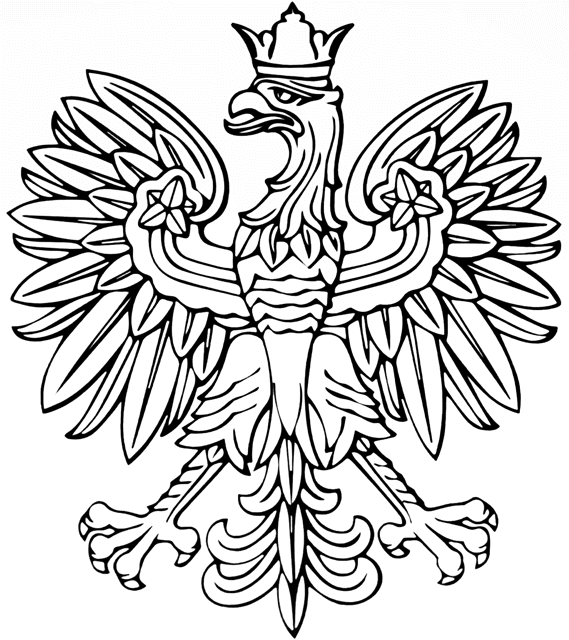 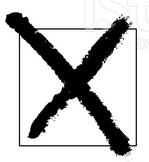 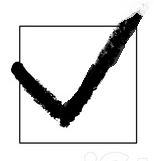 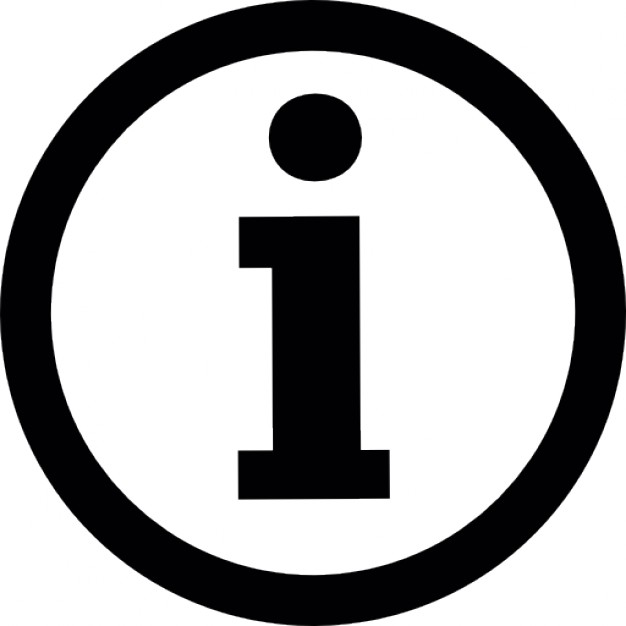 